МБОУ «Нижнекулойская средняя школа»Верховажского района Вологодской области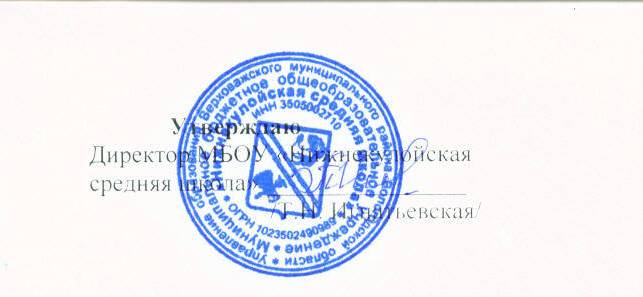 Принята                                        «Согласована»                         на заседании педагогического   Зам. директора по УВР   совета    №1                                        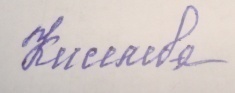 30 августа  2022 года                                                                   /О.А. Киселева/                                                                  30 августа  2022 года            Приказ №45 от 30.08.2022 г.Рабочая программа по учебному предмету «Физическая культура»для  6-9 классовСоставитель:                                                     Шутов А.В., учитель физической культуры                                          первая квалификационная категорияд.Урусовская, 2022 год                                                                ВведениеРабочая программа по учебному предмету «Физическая культура» разработана в соответствии:*Федерального закона РФ от 29.12.2012 года №273-ФЗ «Об образовании в Российской Федерации»*Федерального государственного образовательного стандарта основного общего образования (Утвержден приказом Министерства образования и науки Российской Федерации от 17 декабря 2010 г. № 1897 ) - с последующими изменениями и дополнениями;*Постановления Главного государственного санитарного врача РФ от 28 сентября 2020 года №28 «Об утверждении санитарных правил СП 2.4.3648-20 "Санитарно-эпидемиологические требования к организациям воспитания и обучения, отдыха и оздоровления детей и молодежи»*Положения о структуре, порядке разработки и утверждения рабочих программ по отдельным учебным предметам, дисциплинам, курсам, в том числе внеурочной деятельности МБОУ «Нижнекулойская средняя школа» по реализации ФГОС НОО и ФГОС ООО, ФГОС СОО*Основной образовательной программы основного общего образования МБОУ «Нижнекулойская средняя школа»*Учебного плана в 6-9 классах МБОУ «Нижнекулойская средняя школа»Рабочая программа по учебному предмету «Физическая культура» разработана на основе программы для общеобразовательных учреждений «Комплексная программа физического воспитания 1 – 11 классы» (авторы Лях В.И., Зданевич А.А).Содержание учебного предмета «Физическая культура» включает 340 часов. Рассчитано на пять лет обучения для обучающихся 5 - 9 классов (5 - 9 класс - 68 часов в год).Учебно-методический комплекс Физическая  культура. 1-11 классы: комплексная программа  физического воспитания учащихся  В.И.Ляха, А.А.Зданевича/ авт.-сост.А.Н.Каинов, Г.И.Курьерова. – Волгоград: Учитель, 2014 г. Физическая культура. 5-7 класс. Учебник для образовательных учреждений ФГОС. Под редакцией  - М.Я. Виленского. Физическая культура. 8-9 класс. Учебник для образовательных учреждений ФГОС. Под  общей редакцией  - В. И. Лях. В период чрезвычайных ситуаций, погодных условий, введения карантинных мероприятий по заболеваемости гриппом, ОРВИ и других инфекционных заболеваний, образовательный процесс осуществлять с использованием дистанционных технологий, «электронных дневников», социальных сетей и других форм.1. Планируемые результаты освоения учебного предмета.	1.1.	Личностные результаты1) российскую гражданскую идентичность, патриотизм, уважение к своему народу, чувства ответственности перед Родиной, гордости за свой край, свою Родину, прошлое и настоящее многонационального народа России, уважение государственных символов (герб, флаг, гимн);2) гражданскую позицию как активного и ответственного члена российского общества, осознающего свои конституционные права и обязанности, уважающего закон и правопорядок, обладающего чувством собственного достоинства, осознанно принимающего традиционные национальные и общечеловеческие гуманистические и демократические ценности;3) готовность к служению Отечеству, его защите;4) сформированность мировоззрения, соответствующего современному уровню развития науки и общественной практики, основанного на диалоге культур, а также различных форм общественного сознания, осознание своего места в поликультурном мире;5) сформированность основ саморазвития и самовоспитания в соответствии с общечеловеческими ценностями и идеалами гражданского общества; готовность и способность к самостоятельной, творческой и ответственной деятельности;6) толерантное сознание и поведение в поликультурном мире, готовность и способность вести диалог с другими людьми, достигать в нем взаимопонимания, находить общие цели и сотрудничать для их достижения, способность противостоять идеологии экстремизма, национализма, ксенофобии, дискриминации по социальным, религиозным, расовым, национальным признакам и другим негативным социальным явлениям;7) навыки сотрудничества со сверстниками, детьми младшего возраста, взрослыми в образовательной, общественно полезной, учебно-исследовательской, проектной и других видах деятельности;8) нравственное сознание и поведение на основе усвоения общечеловеческих ценностей;9) готовность и способность к образованию, в том числе самообразованию, на протяжении всей жизни; сознательное отношение к непрерывному образованию как условию успешной профессиональной и общественной деятельности;10) эстетическое отношение к миру, включая эстетику быта, научного и технического творчества, спорта, общественных отношений;11) принятие и реализацию ценностей здорового и безопасного образа жизни, потребности в физическом самосовершенствовании, занятиях спортивно-оздоровительной деятельностью, неприятие вредных привычек: курения, употребления алкоголя, наркотиков;12) бережное, ответственное и компетентное отношение к физическому и психологическому здоровью, как собственному, так и других людей, умение оказывать первую помощь;	1.2.	Метапредметные результаты 1) умение самостоятельно определять цели деятельности и составлять планы деятельности; самостоятельно осуществлять, контролировать и корректировать деятельность; использовать все возможные ресурсы для достижения поставленных целей и реализации планов деятельности; выбирать успешные стратегии в различных ситуациях;2) умение продуктивно общаться и взаимодействовать в процессе совместной деятельности, учитывать позиции других участников деятельности, эффективно разрешать конфликты;3) владение навыками познавательной, учебно-исследовательской и проектной деятельности, навыками разрешения проблем; способность и готовность к самостоятельному поиску методов решения практических задач, применению различных методов познания;4) готовность и способность к самостоятельной информационно-познавательной деятельности, владение навыками получения необходимой информации из словарей разных типов, умение ориентироваться в различных источниках информации, критически оценивать и интерпретировать информацию, получаемую из различных источников;5) умение использовать средства информационных и коммуникационных технологий (далее - ИКТ) в решении когнитивных, коммуникативных и организационных задач с соблюдением требований эргономики, техники безопасности, гигиены, ресурсосбережения, правовых и этических норм, норм информационной безопасности;6) умение определять назначение и функции различных социальных институтов;7) умение самостоятельно оценивать и принимать решения, определяющие стратегию поведения, с учетом гражданских и нравственных ценностей;8) владение языковыми средствами - умение ясно, логично и точно излагать свою точку зрения, использовать адекватные языковые средства;9) владение навыками познавательной рефлексии как осознания совершаемых действий и мыслительных процессов, их результатов и оснований, границ своего знания и незнания, новых познавательных задач и средств их достижения.-	Универсальные учебные действия: Метапредметные результаты освоения основной образовательной программы представлены тремя группами универсальных учебных действий (УУД).- Регулятивные универсальные учебные действияВыпускник научится:самостоятельно определять цели, задавать параметры и критерии, по которым можно определить, что цель достигнута;оценивать возможные последствия достижения поставленной цели в деятельности, собственной жизни и жизни окружающих людей, основываясь на соображениях этики и морали;ставить и формулировать собственные задачи в образовательной деятельности и жизненных ситуациях;оценивать ресурсы, в том числе время и другие нематериальные ресурсы, необходимые для достижения поставленной цели;выбирать путь достижения цели, планировать решение поставленных задач, оптимизируя материальные и нематериальные затраты; организовывать эффективный поиск ресурсов, необходимых для достижения поставленной цели;сопоставлять полученный результат деятельности с поставленной заранее целью.-  Познавательные универсальные учебные действияВыпускник научится: искать и находить обобщенные способы решения задач, в том числе, осуществлять развернутый информационный поиск и ставить на его основе новые (учебные и познавательные) задачи;критически оценивать и интерпретировать информацию с разных позиций,  распознавать и фиксировать противоречия в информационных источниках;использовать различные модельно-схематические средства для представления существенных связей и отношений, а также противоречий, выявленных в информационных источниках;находить и приводить критические аргументы в отношении действий и суждений другого; спокойно и разумно относиться к критическим замечаниям в отношении собственного суждения, рассматривать их как ресурс собственного развития;выходить за рамки учебного предмета и осуществлять целенаправленный поиск возможностей для  широкого переноса средств и способов действия;выстраивать индивидуальную образовательную траекторию, учитывая ограничения со стороны других участников и ресурсные ограничения;менять и удерживать разные позиции в познавательной деятельности.-  Коммуникативные универсальные учебные действияВыпускник научится:осуществлять деловую коммуникацию как со сверстниками, так и со взрослыми (как внутри образовательной организации, так и за ее пределами), подбирать партнеров для деловой коммуникации исходя из соображений результативности взаимодействия, а не личных симпатий;при осуществлении групповой работы быть как руководителем, так и членом команды в разных ролях (генератор идей, критик, исполнитель, выступающий, эксперт и т.д.);координировать и выполнять работу в условиях реального, виртуального и комбинированного взаимодействия;развернуто, логично и точно излагать свою точку зрения с использованием адекватных (устных и письменных) языковых средств;распознавать конфликтогенные ситуации и предотвращать конфликты до их активной фазы, выстраивать деловую и образовательную коммуникацию, избегая личностных оценочных суждений.1.3. Предметные результаты: В результате изучения учебного предмета «Физическая культура» на уровне основного общего образования:Выпускник научится:определять влияние оздоровительных систем физического воспитания на укрепление здоровья, профилактику профессиональных заболеваний и вредных привычек;знать способы контроля и оценки физического развития и физической подготовленности;знать правила и способы планирования системы индивидуальных занятий физическими упражнениями общей, профессионально-прикладной и оздоровительно-корригирующей направленности;характеризовать индивидуальные особенности физического и психического развития;характеризовать основные формы организации занятий физической культурой, определять их целевое назначение и знать особенности проведения;составлять и выполнять индивидуально ориентированные комплексы оздоровительной и адаптивной физической культуры;выполнять комплексы упражнений традиционных и современных оздоровительных систем физического воспитания;выполнять технические действия и тактические приемы базовых видов спорта, применять их в игровой и соревновательной деятельности;практически использовать приемы самомассажа и релаксации;практически использовать приемы защиты и самообороны;составлять и проводить комплексы физических упражнений различной направленности;определять уровни индивидуального физического развития и развития физических качеств;проводить мероприятия по профилактике травматизма во время занятий физическими упражнениями;владеть техникой выполнения тестовых испытаний Всероссийского физкультурно-спортивного комплекса «Готов к труду и обороне» (ГТО).Выпускник получит возможность научиться:самостоятельно организовывать и осуществлять физкультурную деятельность для проведения индивидуального, коллективного и семейного досуга;выполнять требования физической и спортивной подготовки;проводить мероприятия по коррекции индивидуальных показателей здоровья, умственной и физической работоспособности, физического развития и физических качеств по результатам мониторинга;выполнять технические приемы и тактические действия национальных видов спорта;выполнять нормативные требования испытаний (тестов) Всероссийского физкультурно-спортивного комплекса «Готов к труду и обороне» (ГТО);осуществлять судейство в избранном виде спорта;составлять и выполнять комплексы специальной физической подготовки.2.Содержание учебного предмета  ( 340 часов)6 класс (68 часов)История физической культурыКраткая характеристика видов спорта, входящих в программу Олимпийских игрФизическая культура (основные понятия)Организация и планирование самостоятельных занятий по развитию физических качествФизическая культура человекаЗакаливание организма. Правила безопасности и гигиенические требования.Легкая атлетикаНизкий старт. Старт с опорой на одну руку с последующим ускорением. Бег с преодолением препятствий. Спринтерский бег (60 м и 100 м). Гладкий равномерный бег по учебной дистанции (протяженность дистанций регулируется учителем или учащимися). Прыжок в высоту с разбега способом «перешагивание». Метание малого мяча. Упражнения общей физической подготовки. Финиширование. Эстафетный бег. Прыжок в длину.Бег с препятствиями. Спринтерский бег. Кроссовый бег 1000-1500 м. БаскетболУпражнения без мяча: прыжок вверх толчком одной с приземлением на другую; передвижение в основной стойке; остановка прыжком после ускорения; остановка в шаге. Упражнения с мячом: ловля мяча после отскока от пола, ловля и передача мяча с шагом, ведение мяча на месте и в движении с изменением направления движения скорости передвижения, с отскоком мяча на разную высоту; бросок мяча в корзину двумя руками снизу после ведения и от груди с места. Бросок мяча в корзину одной рукой с места. Бросок мяча в корзину двумя руками снизу и от груди после ведения. Упражнения общей физической подготовки. Технико-тактические действия игроков при вбрасывании мяча судьей и при передаче мяча с лицевой линии. Игра в баскетбол по правилам. Упражнения специальной физической и технической подготовки.Гимнастика с основами акробатикиОрганизующие команды и приемы: передвижение строевым шагом одной, двумя и тремя колоннами; перестроение в движении из колонны по одному в колонну по 2, по 3 и обратно. Акробатические упражнения (мальчики): прыжком кувырок вперед, кувырок назад в группировке, стойка на лопатках, перекат вперед в упор присев, два кувырка вперед в группировке, стойка на голове и руках. Опорные прыжки: прыжок согнув ноги через гимнастического козла (мальчики); прыжок ноги врозь через гимнастического козла (девочки). Передвижения по гимнастическому бревну (девочки): поворот на носках в полуприсед, выход в равновесие на одной, полушпагат, соскок прогнувшись из стойки поперек.Упражнения на брусьях: наскок в упор и ходьба на руках; размахивание в упоре; соскок вперед с опорой на жердь; наскок в упор, фиксация упора углом; сед ноги врозь; размахивание в упоре, сед на бедре с последующим соскоком (мальчики); наскок в упор на нижнюю жердь, махом назад соскок с поворотом с опорой на жердь; размахивания изгибами в висе на верхней жерди; перемахи одной и двумя в висе лежа на нижней жерди; выход из виса лежа на нижней жерди в сед на бедре с дохватом за верхнюю жердь, соскок (девочки). Вольные упражнения (девочки): комбинации с использованием простых движений типа зарядки; элементов хореографии и ритмической гимнастики (основные позиции ног с полуприседанием и приседанием, выставлением ноги в различных направлениях, маховыми движениями ногой, острым шагом, закрытым и открытым прыжком); танцевальных движений     (приставного,     переменного     шага,     шага      галопа,      польки). Прикладные упражнения: лазанье по канату в два приема (мальчики); лазанье по гимнастической стенке вверх-вниз, горизонтально лицом и спиной к стенке, по диагонали (девочки). Упражнения специальной физической и технической подготовки. Упражнения общей физической подготовки с отягощением офп-гто.Лыжные гонкиОдновременный двухшажный и попеременный двуххшажный ход. Передвижение с чередованием попеременных и одновременных ходов. Торможение боковым соскальзыванием. Одновременный одношажный ход. Передвижения с чередованием попеременного двухшажного с одновременным одношажным ходом. Торможение «упором». Преодоление небольших трамплинов (30—50 см высотой) в низкой стойке.Упражнения общей физической подготовки. Преодоление препятствий на лыжах способами перешагивания, перепрыгивания, перелезания; Спуск в низкой стойке. Прохождение учебных дистанций с использованием разученных способов передвижения (протяженность дистанции регулируется учителем или учащимися).Упражнения специальной физической и технической подготовки. ВолейболУпражнения с мячом: прямая нижняя подача мяча через сетку с лицевой линии площадки; передача мяча после перемещения; передача мяча из зоны в зону, стоя на месте. Нижняя боковая подачи с лицевой линии в правую и левую половину площадки. Передача мяча после перемещения из зоны в зону. Прием мяча на задней линии. Упражнения общей физической подготовки. Тактические действия: система игры со второй подачи игрока передней линии; Игра в волейбол по правилам. Упражнения специальной физической и технической подготовки.                                                                7 классИстория физической культурыТребования к технике безопасности и бережное отношение к природе (экологические требования).Физическая культура (основные понятия)Техническая подготовка. Техника движений и ее основные показатели.Физическая культура человекаВлияние занятий физической культурой на формирование положительных качеств личности.Легкая атлетикаПрыжок в длину. Прыжок в высоту способом «перешагивание». Эстафетный бег. Кроссовый бег (бег по пересеченной местности с преодолением препятствий). Равномерный бег на учебные дистанции (протяженность дистанций регулируется учителем или учащимися).Упражнения общей физической подготовки. Спринтерский бег. Повороты при беге на средние и длинные дистанции. Бег на тренировочные дистанции (60 м; 100 м; 500 м — мальчики; 300 м — девочки). Упражнения специальной физической и технической подготовки.офп-гто.БаскетболБросок мяча в корзину одной и двумя в прыжке. Технико-тактические действия игроков при вбрасывании мяча судьей и с лицевой линии игроком команды и соперником. Упражнения общей физической подготовки. Ловля катящегося мяча на месте и в движении. Технико-тактические действия (индивидуальные и командные): передвижение защитника при индивидуальных защитных действиях; вырывание и выбивание мяча; защитные действия при опеке игрока с мячом и без мяча; перехват мяча; борьба за мяч, не попавший в корзину; взаимодействие в нападении (быстрое нападение); взаимодействие при вбрасывании мяча судьей и с лицевой линии с игроком команды и соперником. Игра в баскетбол по правилам.Упражнения специальной физической и технической подготовки.ГимнастикаОрганизующие команды и приемы: передвижение в колонне с изменением длины шага по команде: «Короче ШАГ!», «Полный ШАГ!», «ПолШАГА!»; выполнение команд на месте. Акробатическая комбинация (мальчики): из упора лежа упор присев, кувырок назад, стойка на лопатках, развести и свести ноги, группировка, перекат назад, упор присев, кувырок вперед в упор присев, встать в основную стойку.Акробатическая комбинация (мальчики): из стойки «старт пловца» с наскока два темповых кувырка вперед (второй со скрещиванием ног), поворот кругом, кувырок назад, перекат назад в стойку на лопатках, перекат вперед в упор присев, в темпе прыжок вверх с поворотом на 360°Передвижения по гимнастическому бревну (девочки): стилизованные прыжки на месте и с продвижением вперед; стилизованные ходьба и бег; поворот на 180°; соскок прогнувшись с короткого разбега толчком одной. Упражнения на брусьях: наскок в упор, передвижение в упоре прыжками, соскок назад с опорой на жердь (мальчики); махом одной и толчком другой подъем переворотом в упор на нижней жерди (девочки).Упражнения общей физической подготовки. Опорный прыжок через гимнастического козла (мальчики). Упражнения на брусьях: наскок в упор углом, сед ноги врозь, перемах внутрь и размахивание в упоре, сед на левом бедре, перемах в сед на правом бедре, соскок; размахивание в упоре и соскоки махом вперед и назад (мальчики); наскок в вис на верхнюю жердь, размахивание изгибами, перемах согнув ноги в вис лежа на нижней жерди, круг правой (левой) с поворотом налево (направо) и перемахом в сед на правом (левом) бедре, соскок с дохватом за нижнюю жердь (девочки).Упражнения на гимнастическом бревне (девочки): из упора стоя продольно наскок с перемахом одной в упор верхом, поворот поперек и перемах в сед на бедре руки в стороны;, стойка поперек руки в стороны, переменный шаг с одной и с другой ноги, махом одной поворот кругом, равновесие на одной, руки в стороны (или вверх), стойка на одной, другая вперед, беговые шаги до конца бревна и соскок ноги врозь в стойку к снаряду поперек. Вольные упражнения (девочки): комбинации, включающие в себя элементы хореографии и ритмической гимнастики (основные позиции рук и ног, основные движения ногами, передвижения основными шагами); стилизованный бег и прыжки, основные танцевальные шаги.Упражнения специальной физической и технической подготовки. Упражнения общей физической подготовки с отягощением офп-гто.Лыжная подготовкаОдновременный двухшажный ход. Передвижение с чередованием одновременного одношажного и двухшажного хода с попеременным двухшажным ходом. Повороты упором. Преодоление естественных препятствий на лыжах способами перешагивания, перелезания. Спуски в низкой стойке. Прохождение учебных дистанций (протяженность дистанций регулируется учителем или учащимися). Упражнения общей физической подготовки. Коньковый ход. Передвижение с чередованием конькового хода с одновременным и попеременным лыжным ходом. Спуск с отлогих склонов с чередованием поворотов «плугом» и «упором» (слалом). Прохождение тренировочных дистанций (3 км — мальчики, 1,5 км — девочки). Упражнения специальной физической и технической подготовки. офп- гто.ВолейболПрямая верхняя подача мяча через сетку. Передача мяча из зоны в зону после перемещения. Тактические действия игроков передней линии в нападении. Упражнения общей физической подготовки. Нападающие удары. Блокирование нападающих ударов соперника. Тактические действия: защитные действия игроков при приеме подач и последующей передаче мяча; система игры в защите при страховке нападающего игроком задней линии. Игра в волейбол по правилам. Упражнения специальной физической и технической подготовки.                                           8 классИстория физической культурыОрганизация и проведение пеших туристических походовФизическая культура (основные понятия)Всестороннее и гармоничное физическое развитие. Адаптивная физическая культура.Физическая культура человекаПроведение самостоятельных занятий по коррекции осанки и телосложения.Легкая атлетикаСовершенствование техники в беговых (спринтерский, эстафетный и кроссовый бег), прыжковых (прыжок в длину и высоту ) упражнениях. Прикладные упражнения, туристическая ходьба; прыжки через препятствия, многоскоки, спрыгивание и запрыгивание. Упражнения общей физической подготовки. Метание мяча (гранаты). Упражнения специальной физической и технической подготовки. Офп. Гто.БаскетболТехнико-тактические действия в защите и нападении. Игра в баскетбол по правилам. Ведение мяча с обводкой пассивного и активного соперника. Отработка тактических игровых комбинаций. Игра в баскетбол по правилам. Упражнения специальной физической и технической подготовки.Упражнения общей физической подготовки.ГимнастикаДлинные кувырки вперед с разбега (упражнение выполняется слитно по 3—4 кувырка). Стойка на голове и руках силой из упора присев (юноши). Передвижение по гимнастическому бревну (девушки): ходьба со взмахом ног (до конца бревна), поворот на носках в полуприсед, стойка на носках, толчком двумя прыжок вперед, полушпагат, из стойки поперек соскок прогнувшись. Упражнения на брусьях: подъем в упор с прыжка, махом вперед в сед ноги врозь, кувырок вперед в сед ноги врозь, перемах внутрь, соскок махом вперед (назад), удерживаясь рукой за жердь (юноши); наскок в упор на нижнюю жердь, вис прогнувшись на нижней жерди с опорой ног на верхнюю, переход в упор на нижнюю жердь, махом назад соскок с поворотом (вправо, влево), удерживаясь рукой за жердь (девушки).Упражнения общей физической подготовки.Основы акробатики. Стойка на голове и руках толчком одной и махом другой из упора присев (юноши). Акробатическая комбинация: из стойки «старт пловца» с наскока два темповых кувырка вперед (второй со скрещиванием ног), поворот кругом, кувырок назад, перекат назад в стойку на лопатках, перекат в упор присев, в темпе прыжок вверх с поворотом на 360° (юноши). Гимнастическая комбинация на гимнастическом бревне (девушки): стойка поперек, руки в стороны, подскоки на двух на месте, усложненный шаг, подскоки с одной на другую с продвижением, равновесие с поворота махом одной ноги вперед, беговые шаги до конца бревна и соскок ноги врозь в стойку спиной к снаряду поперек.Упражнения общей физической подготовки с отягощением Опорный прыжок через гимнастического коня (юноши). Вольные упражнения: динамического характера (повороты на одной и двух ногах, повороты головы, ходьба на носках высоким шагом) и статического характера (стойки на двух и одной ноге с изменением положений рук, головы, туловища); произвольная комбинация, составленная из освоенных стилизованных общеразвивающих упражнений, элементов ритмической гимнастики и хореографии, танцевальных движений с учетом индивидуальной физической и технической подготовленности (девушки). Офп-гто.Лыжная подготовкаСовершенствование техники освоенных лыжных ходов, перехода с одного хода на другой. Прохождение учебных дистанций с чередованием лыжных ходов. Упражнения общей физической подготовки. Совершенствование техники освоенных лыжных ходов, перехода с одного хода на другой. Прохождение на результат учебных дистанций с чередованием лыжных ходов (протяженность дистанций регулируется учителем или учащимися).Упражнения специальной физической и технической подготовки. Офп-гто.ВолейболТехнико-тактические действия в защите и нападении. Игра в волейбол по правилам. Упражнения общей физической подготовки. Тактические действия: взаимодействие игроков в защите при приеме мяча; отработка тактических игровых комбинаций. Игра в волейбол по правилам. Упражнения специальной физической и технической подготовки.                                              9 классИстория физической культурыФизическая культура в современном обществе.Физическая культура (основные понятия)Спортивная подготовка.Здоровье и здоровый образ жизни.Профессионально-прикладная физическая подготовка.Физическая культура человекаДоврачебная помощь во время занятий физической культурой и спортом.Легкая атлетикаСпортивная ходьба. Совершенствование техники ранее разученных упражнений в прыжках, беге и метании. Бег на дистанции: 60 м с низкого старта (на результат), 1000 м — девушки и 2000 м — юноши (на результат). Кроссовый бег: юноши — 3 км, девушки — 2 км. Прикладные упражнения: преодоление полосы препятствий с использованием бега, ходьбы, прыжков; передвижения на руках в висе, лазанья и перелезания. Упражнения общей физической подготовки. Совершенствование техники ранее разученных упражнений (на результат). Выполнение легкоатлетических упражнений (2—3 упражнения по выбору учащихся) в условиях, приближенных к соревнованиям. (Участие в квалификационных соревнованиях.) офп-гто.БаскетболСовершенствование индивидуальной техники в ранее разученных упражнениях. Командные технико-тактические действия при защите и нападении. Игра в баскетбол в условиях, приближенных к соревнованиям. (Участие в квалификационных соревнованиях.) Упражнения специальной физической и технической подготовки. Технико-тактические действия в нападении (быстрое нападение) и защите (перехват мяча; борьба за мяч, не попавший в корзину). Игра в баскетбол по правилам.ГимнастикаАкробатическая комбинация (юноши): из основной стойки кувырок вперед в стойку на лопатках, упор присев, встать, из основной стойки прыжком упор присев, кувырок назад в упор ноги врозь. Упражнения на гимнастическом бревне (девушки): танцевальные шаги (полька), ходьба со взмахами ног и поворотами;. Гимнастическая комбинация, составленная из разученных упражнений и с учетом индивидуальной физической и технической подготовленности. Упражнения на брусьях: махи в упоре на руках с разведением ног над жердями; гимнастическая комбинация, составленная из разученных упражнений и с учетом индивидуальной физической и технической подготовленности (юноши); из виса присев на нижней жерди толчком ног подъем в упор на верхнюю жердь; гимнастическая комбинация, составленная из разученных упражнений и с учетом индивидуальной физической и технической подготовленности (девушки). Упражнения общей физической подготовки с отягощением. Выполнение индивидуальных гимнастических и акробатических комбинаций в условиях, приближенных к соревнованиям. (Участие в квалификационных соревнованиях.) Упражнения специальной физической и технической подготовки. Офп-гто.Лыжная подготовкаБесшажный ход. Передвижение по пересеченной местности с чередованием одновременных, попеременных и бесшажного ходов. Прохождение соревновательной дистанции 3 км. Упражнения общей физической подготовки. Преодоление крутых подъемов бегом на лыжах (техника произвольная). Преодоление крутых спусков в низкой стойке. Прохождение тренировочных дистанций на 3 км — девушки и 5 км — юноши (на результат). Прохождение соревновательных дистанций (дистанция определяется учащимися) в условиях, приближенных к соревнованиям. (Участие в квалификационных соревнованиях.) Упражнения специальной физической и технической подготовки. Офп-гто.ВолейболСовершенствование индивидуальной техники в ранее разученных упражнениях. Командные технико-тактические действия при защите и нападении. Игра в волейбол в условиях, приближенных к соревнованиям. (Участие в квалификационных соревнованиях.) Упражнения специальной физической и технической подготовки. Технико-тактические командные действия (взаимодействие игроков передней линии в нападении; взаимодействие игроков задней линии при приеме мяча от нижней подачи; взаимодействие игроков задней и передней линии в нападении при приеме подачи). Игра в волейбол по правилам.3. Тематическое планированиес указанием  количества часов, отводимых на освоение каждой темы6 класс7 класс8 класс9 класс                                   Календарно-тематическое планирование                                                              6 класс7 класс                                                                8 класс                                                    9 классПриложениеОценочные материалы (Демоверсия)Для обучающихся, освобожденных от практических занятий по физической культуре,  учитель физической культуры определяет на урок теоретическое задание, которое соответствует запланированному в рабочей программе учебному материалу.Срок сдачи письменной работы оговаривается учителем при выдаче задания на уроке. При оценивании знаний по предмету «Физическая культура» учитываются следующие показатели: глубина, полнота, аргументированность, умение использовать ихприменительно к конкретным случаям и занятиям физическими упражнениями.Критерии оценивания  письменных ответов по физкультуреКонтроль и учет физического развития учащихся (зачет)Требования к зачету:6 класс7 класс8 класс9 класс№ п/пТема урокаКол-во часов1.Легкая атлетика102.Спортивные игры63.Гимнастика с элементами акробатики164.Лыжная подготовка. 125.Спортивные игры /волейбол, баскетбол/156Легкая атлетика97Всего за год68№ п/пТема урокаКол-во часов1.Знания о физической культуре. Легкая атлетика112.Спортивные игры /футбол/53.Гимнастика с элементами акробатики164.Лыжная подготовка. 125.Спортивные игры /волейбол, баскетбол/156Легкая атлетика97Всего за год68№ п/пТема урокаКол-во часов1.Знания о физической культуре. Легкая атлетика112.Спортивные игры /футбол/53.Гимнастика с элементами акробатики164.Лыжная подготовка. 125.Спортивные игры /волейбол, баскетбол/156Легкая атлетика97Всего за год68№ п/пТема урокаКол-во часов1.Знания о физической культуре. Легкая атлетика112.Спортивные игры /футбол/53.Гимнастика с элементами акробатики164.Лыжная подготовка. 125.Спортивные игры /волейбол, баскетбол/156Легкая атлетика97Всего за год68№п/пТемаРеализация воспитательного потенциала (виды и формыдеятельности)К-во часовЛегкая атлетика – 10 часов1.Организационно-методические требования на уроках физической культуры*доверительные отношения педагог-ученик;*соблюдение общепринятых норм поведения и общения;*определение ситуаций, требующих применения правил предупреждения травматизма;*работа с социально значимой информацией;*активизация познавательной деятельности;*позитивные межличностные взаимоотношения, взаимопомощь и сотрудничество в классе;*соблюдение принципов учебной дисциплины и самоорганизации.Виды и формы: беседа, рассказ, дискуссия, урок- практикум, индивидуальная работа, игровая деятельность, групповая работа, работа в парах, соревнование.12.Тестирование бега на 30 м и челночного бега 3 х 10 м*доверительные отношения педагог-ученик;*соблюдение общепринятых норм поведения и общения;*определение ситуаций, требующих применения правил предупреждения травматизма;*работа с социально значимой информацией;*активизация познавательной деятельности;*позитивные межличностные взаимоотношения, взаимопомощь и сотрудничество в классе;*соблюдение принципов учебной дисциплины и самоорганизации.Виды и формы: беседа, рассказ, дискуссия, урок- практикум, индивидуальная работа, игровая деятельность, групповая работа, работа в парах, соревнование.13.Тестирование бега на 60 и 300 м. Техника старта с опорой на одну руку*доверительные отношения педагог-ученик;*соблюдение общепринятых норм поведения и общения;*определение ситуаций, требующих применения правил предупреждения травматизма;*работа с социально значимой информацией;*активизация познавательной деятельности;*позитивные межличностные взаимоотношения, взаимопомощь и сотрудничество в классе;*соблюдение принципов учебной дисциплины и самоорганизации.Виды и формы: беседа, рассказ, дискуссия, урок- практикум, индивидуальная работа, игровая деятельность, групповая работа, работа в парах, соревнование.14.Техника метания мяча на дальность*доверительные отношения педагог-ученик;*соблюдение общепринятых норм поведения и общения;*определение ситуаций, требующих применения правил предупреждения травматизма;*работа с социально значимой информацией;*активизация познавательной деятельности;*позитивные межличностные взаимоотношения, взаимопомощь и сотрудничество в классе;*соблюдение принципов учебной дисциплины и самоорганизации.Виды и формы: беседа, рассказ, дискуссия, урок- практикум, индивидуальная работа, игровая деятельность, групповая работа, работа в парах, соревнование.15.Тестирование метания мяча на дальность*доверительные отношения педагог-ученик;*соблюдение общепринятых норм поведения и общения;*определение ситуаций, требующих применения правил предупреждения травматизма;*работа с социально значимой информацией;*активизация познавательной деятельности;*позитивные межличностные взаимоотношения, взаимопомощь и сотрудничество в классе;*соблюдение принципов учебной дисциплины и самоорганизации.Виды и формы: беседа, рассказ, дискуссия, урок- практикум, индивидуальная работа, игровая деятельность, групповая работа, работа в парах, соревнование.16.Спринтерский бег. Эстафетный бег*доверительные отношения педагог-ученик;*соблюдение общепринятых норм поведения и общения;*определение ситуаций, требующих применения правил предупреждения травматизма;*работа с социально значимой информацией;*активизация познавательной деятельности;*позитивные межличностные взаимоотношения, взаимопомощь и сотрудничество в классе;*соблюдение принципов учебной дисциплины и самоорганизации.Виды и формы: беседа, рассказ, дискуссия, урок- практикум, индивидуальная работа, игровая деятельность, групповая работа, работа в парах, соревнование.17.Тестирование прыжка в длину с разбега*доверительные отношения педагог-ученик;*соблюдение общепринятых норм поведения и общения;*определение ситуаций, требующих применения правил предупреждения травматизма;*работа с социально значимой информацией;*активизация познавательной деятельности;*позитивные межличностные взаимоотношения, взаимопомощь и сотрудничество в классе;*соблюдение принципов учебной дисциплины и самоорганизации.Виды и формы: беседа, рассказ, дискуссия, урок- практикум, индивидуальная работа, игровая деятельность, групповая работа, работа в парах, соревнование.18.Тестирование бега на 1000 м*доверительные отношения педагог-ученик;*соблюдение общепринятых норм поведения и общения;*определение ситуаций, требующих применения правил предупреждения травматизма;*работа с социально значимой информацией;*активизация познавательной деятельности;*позитивные межличностные взаимоотношения, взаимопомощь и сотрудничество в классе;*соблюдение принципов учебной дисциплины и самоорганизации.Виды и формы: беседа, рассказ, дискуссия, урок- практикум, индивидуальная работа, игровая деятельность, групповая работа, работа в парах, соревнование.19.Тестирование прыжка в длину с места*доверительные отношения педагог-ученик;*соблюдение общепринятых норм поведения и общения;*определение ситуаций, требующих применения правил предупреждения травматизма;*работа с социально значимой информацией;*активизация познавательной деятельности;*позитивные межличностные взаимоотношения, взаимопомощь и сотрудничество в классе;*соблюдение принципов учебной дисциплины и самоорганизации.Виды и формы: беседа, рассказ, дискуссия, урок- практикум, индивидуальная работа, игровая деятельность, групповая работа, работа в парах, соревнование.110.Броски малого мяча на точность*доверительные отношения педагог-ученик;*соблюдение общепринятых норм поведения и общения;*определение ситуаций, требующих применения правил предупреждения травматизма;*работа с социально значимой информацией;*активизация познавательной деятельности;*позитивные межличностные взаимоотношения, взаимопомощь и сотрудничество в классе;*соблюдение принципов учебной дисциплины и самоорганизации.Виды и формы: беседа, рассказ, дискуссия, урок- практикум, индивидуальная работа, игровая деятельность, групповая работа, работа в парах, соревнование.1Спортивные игры (6 часов)*доверительные отношения педагог-ученик;*соблюдение общепринятых норм поведения и общения;*определение ситуаций, требующих применения правил предупреждения травматизма;*работа с социально значимой информацией;*активизация познавательной деятельности;*позитивные межличностные взаимоотношения, взаимопомощь и сотрудничество в классе;*соблюдение принципов учебной дисциплины и самоорганизации.Виды и формы: беседа, рассказ, дискуссия, урок- практикум, индивидуальная работа, игровая деятельность, групповая работа, работа в парах, соревнование.11.Техника ведения мяча ногами*доверительные отношения педагог-ученик;*соблюдение общепринятых норм поведения и общения;*определение ситуаций, требующих применения правил предупреждения травматизма;*работа с социально значимой информацией;*активизация познавательной деятельности;*позитивные межличностные взаимоотношения, взаимопомощь и сотрудничество в классе;*соблюдение принципов учебной дисциплины и самоорганизации.Виды и формы: беседа, рассказ, дискуссия, урок- практикум, индивидуальная работа, игровая деятельность, групповая работа, работа в парах, соревнование.112.Техника передач мяча ногами*доверительные отношения педагог-ученик;*соблюдение общепринятых норм поведения и общения;*определение ситуаций, требующих применения правил предупреждения травматизма;*работа с социально значимой информацией;*активизация познавательной деятельности;*позитивные межличностные взаимоотношения, взаимопомощь и сотрудничество в классе;*соблюдение принципов учебной дисциплины и самоорганизации.Виды и формы: беседа, рассказ, дискуссия, урок- практикум, индивидуальная работа, игровая деятельность, групповая работа, работа в парах, соревнование.113.Техника ударов по катящемуся мячу ногой*доверительные отношения педагог-ученик;*соблюдение общепринятых норм поведения и общения;*определение ситуаций, требующих применения правил предупреждения травматизма;*работа с социально значимой информацией;*активизация познавательной деятельности;*позитивные межличностные взаимоотношения, взаимопомощь и сотрудничество в классе;*соблюдение принципов учебной дисциплины и самоорганизации.Виды и формы: беседа, рассказ, дискуссия, урок- практикум, индивидуальная работа, игровая деятельность, групповая работа, работа в парах, соревнование.114.Жонглирование мячом ногами*доверительные отношения педагог-ученик;*соблюдение общепринятых норм поведения и общения;*определение ситуаций, требующих применения правил предупреждения травматизма;*работа с социально значимой информацией;*активизация познавательной деятельности;*позитивные межличностные взаимоотношения, взаимопомощь и сотрудничество в классе;*соблюдение принципов учебной дисциплины и самоорганизации.Виды и формы: беседа, рассказ, дискуссия, урок- практикум, индивидуальная работа, игровая деятельность, групповая работа, работа в парах, соревнование.115.Спортивная игра «Футбол»*доверительные отношения педагог-ученик;*соблюдение общепринятых норм поведения и общения;*определение ситуаций, требующих применения правил предупреждения травматизма;*работа с социально значимой информацией;*активизация познавательной деятельности;*позитивные межличностные взаимоотношения, взаимопомощь и сотрудничество в классе;*соблюдение принципов учебной дисциплины и самоорганизации.Виды и формы: беседа, рассказ, дискуссия, урок- практикум, индивидуальная работа, игровая деятельность, групповая работа, работа в парах, соревнование.116.Контрольный урок по теме «Футбол»*доверительные отношения педагог-ученик;*соблюдение общепринятых норм поведения и общения;*определение ситуаций, требующих применения правил предупреждения травматизма;*работа с социально значимой информацией;*активизация познавательной деятельности;*позитивные межличностные взаимоотношения, взаимопомощь и сотрудничество в классе;*соблюдение принципов учебной дисциплины и самоорганизации.Виды и формы: беседа, рассказ, дискуссия, урок- практикум, индивидуальная работа, игровая деятельность, групповая работа, работа в парах, соревнование.1Гимнастика с элементами акробатики – 16 часов*доверительные отношения педагог-ученик;*соблюдение общепринятых норм поведения и общения;*определение ситуаций, требующих применения правил предупреждения травматизма;*работа с социально значимой информацией;*активизация познавательной деятельности;*позитивные межличностные взаимоотношения, взаимопомощь и сотрудничество в классе;*соблюдение принципов учебной дисциплины и самоорганизации.Виды и формы: беседа, рассказ, дискуссия, урок- практикум, индивидуальная работа, игровая деятельность,групповая работа, работа в парах, соревнование.17.Инструкция по технике безопасности на занятиях гимнастикой *доверительные отношения педагог-ученик;*соблюдение общепринятых норм поведения и общения;*определение ситуаций, требующих применения правил предупреждения травматизма;*работа с социально значимой информацией;*активизация познавательной деятельности;*позитивные межличностные взаимоотношения, взаимопомощь и сотрудничество в классе;*соблюдение принципов учебной дисциплины и самоорганизации.Виды и формы: беседа, рассказ, дискуссия, урок- практикум, индивидуальная работа, игровая деятельность,групповая работа, работа в парах, соревнование.118.Строевые упражнения и акробатические комбинации*доверительные отношения педагог-ученик;*соблюдение общепринятых норм поведения и общения;*определение ситуаций, требующих применения правил предупреждения травматизма;*работа с социально значимой информацией;*активизация познавательной деятельности;*позитивные межличностные взаимоотношения, взаимопомощь и сотрудничество в классе;*соблюдение принципов учебной дисциплины и самоорганизации.Виды и формы: беседа, рассказ, дискуссия, урок- практикум, индивидуальная работа, игровая деятельность,групповая работа, работа в парах, соревнование.119.Упражнения на гимнастическом бревне и перекладине*доверительные отношения педагог-ученик;*соблюдение общепринятых норм поведения и общения;*определение ситуаций, требующих применения правил предупреждения травматизма;*работа с социально значимой информацией;*активизация познавательной деятельности;*позитивные межличностные взаимоотношения, взаимопомощь и сотрудничество в классе;*соблюдение принципов учебной дисциплины и самоорганизации.Виды и формы: беседа, рассказ, дискуссия, урок- практикум, индивидуальная работа, игровая деятельность,групповая работа, работа в парах, соревнование.120.Комбинации на гимнастическом бревне и перекладине*доверительные отношения педагог-ученик;*соблюдение общепринятых норм поведения и общения;*определение ситуаций, требующих применения правил предупреждения травматизма;*работа с социально значимой информацией;*активизация познавательной деятельности;*позитивные межличностные взаимоотношения, взаимопомощь и сотрудничество в классе;*соблюдение принципов учебной дисциплины и самоорганизации.Виды и формы: беседа, рассказ, дискуссия, урок- практикум, индивидуальная работа, игровая деятельность,групповая работа, работа в парах, соревнование.121.Комбинации на гимнастическомбревне и перекладине*доверительные отношения педагог-ученик;*соблюдение общепринятых норм поведения и общения;*определение ситуаций, требующих применения правил предупреждения травматизма;*работа с социально значимой информацией;*активизация познавательной деятельности;*позитивные межличностные взаимоотношения, взаимопомощь и сотрудничество в классе;*соблюдение принципов учебной дисциплины и самоорганизации.Виды и формы: беседа, рассказ, дискуссия, урок- практикум, индивидуальная работа, игровая деятельность,групповая работа, работа в парах, соревнование.122.Знакомство с брусьями*доверительные отношения педагог-ученик;*соблюдение общепринятых норм поведения и общения;*определение ситуаций, требующих применения правил предупреждения травматизма;*работа с социально значимой информацией;*активизация познавательной деятельности;*позитивные межличностные взаимоотношения, взаимопомощь и сотрудничество в классе;*соблюдение принципов учебной дисциплины и самоорганизации.Виды и формы: беседа, рассказ, дискуссия, урок- практикум, индивидуальная работа, игровая деятельность,групповая работа, работа в парах, соревнование.123.Упражнения на брусьях*доверительные отношения педагог-ученик;*соблюдение общепринятых норм поведения и общения;*определение ситуаций, требующих применения правил предупреждения травматизма;*работа с социально значимой информацией;*активизация познавательной деятельности;*позитивные межличностные взаимоотношения, взаимопомощь и сотрудничество в классе;*соблюдение принципов учебной дисциплины и самоорганизации.Виды и формы: беседа, рассказ, дискуссия, урок- практикум, индивидуальная работа, игровая деятельность,групповая работа, работа в парах, соревнование.124.Комбинации на брусьях*доверительные отношения педагог-ученик;*соблюдение общепринятых норм поведения и общения;*определение ситуаций, требующих применения правил предупреждения травматизма;*работа с социально значимой информацией;*активизация познавательной деятельности;*позитивные межличностные взаимоотношения, взаимопомощь и сотрудничество в классе;*соблюдение принципов учебной дисциплины и самоорганизации.Виды и формы: беседа, рассказ, дискуссия, урок- практикум, индивидуальная работа, игровая деятельность,групповая работа, работа в парах, соревнование.125.Комбинации на брусьях126.Комбинации на брусьях127.Контрольный урок по теме «Брусья»128.Техника выполнения опорного прыжка согнув ноги129.Опорный прыжок через козла130.Контрольный урок по теме «Опорный прыжок»131.Вольные упражнения с элементами акробатики (соревнования)132.Ритмическая гимнастика и ОФП1Лыжная подготовка – 12 часов*доверительные отношения педагог-ученик;*соблюдение общепринятых норм поведения и общения;*определение ситуаций, требующих применения правил предупреждения травматизма;*работа с социально значимой информацией;*активизация познавательной деятельности;*позитивные межличностные взаимоотношения, взаимопомощь и сотрудничество в классе;*соблюдение принципов учебной дисциплины и самоорганизации.Виды и формы: беседа, рассказ, дискуссия, урок- практикум, индивидуальная работа, игровая деятельность, групповая работа, работа в парах, соревнование.33.Инструкция по технике безопасности на занятиях лыжной подготовкой. Попеременный двухшажный ход*доверительные отношения педагог-ученик;*соблюдение общепринятых норм поведения и общения;*определение ситуаций, требующих применения правил предупреждения травматизма;*работа с социально значимой информацией;*активизация познавательной деятельности;*позитивные межличностные взаимоотношения, взаимопомощь и сотрудничество в классе;*соблюдение принципов учебной дисциплины и самоорганизации.Виды и формы: беседа, рассказ, дискуссия, урок- практикум, индивидуальная работа, игровая деятельность, групповая работа, работа в парах, соревнование.134.Одновременный бесшажный ход*доверительные отношения педагог-ученик;*соблюдение общепринятых норм поведения и общения;*определение ситуаций, требующих применения правил предупреждения травматизма;*работа с социально значимой информацией;*активизация познавательной деятельности;*позитивные межличностные взаимоотношения, взаимопомощь и сотрудничество в классе;*соблюдение принципов учебной дисциплины и самоорганизации.Виды и формы: беседа, рассказ, дискуссия, урок- практикум, индивидуальная работа, игровая деятельность, групповая работа, работа в парах, соревнование.135.Одновременный одношажный ход*доверительные отношения педагог-ученик;*соблюдение общепринятых норм поведения и общения;*определение ситуаций, требующих применения правил предупреждения травматизма;*работа с социально значимой информацией;*активизация познавательной деятельности;*позитивные межличностные взаимоотношения, взаимопомощь и сотрудничество в классе;*соблюдение принципов учебной дисциплины и самоорганизации.Виды и формы: беседа, рассказ, дискуссия, урок- практикум, индивидуальная работа, игровая деятельность, групповая работа, работа в парах, соревнование.136.Чередование различных лыжных ходов*доверительные отношения педагог-ученик;*соблюдение общепринятых норм поведения и общения;*определение ситуаций, требующих применения правил предупреждения травматизма;*работа с социально значимой информацией;*активизация познавательной деятельности;*позитивные межличностные взаимоотношения, взаимопомощь и сотрудничество в классе;*соблюдение принципов учебной дисциплины и самоорганизации.Виды и формы: беседа, рассказ, дискуссия, урок- практикум, индивидуальная работа, игровая деятельность, групповая работа, работа в парах, соревнование.137.Повороты переступанием и прыжком на лыжах*доверительные отношения педагог-ученик;*соблюдение общепринятых норм поведения и общения;*определение ситуаций, требующих применения правил предупреждения травматизма;*работа с социально значимой информацией;*активизация познавательной деятельности;*позитивные межличностные взаимоотношения, взаимопомощь и сотрудничество в классе;*соблюдение принципов учебной дисциплины и самоорганизации.Виды и формы: беседа, рассказ, дискуссия, урок- практикум, индивидуальная работа, игровая деятельность, групповая работа, работа в парах, соревнование.138.Различные варианты подъемов и спусков на лыжах*доверительные отношения педагог-ученик;*соблюдение общепринятых норм поведения и общения;*определение ситуаций, требующих применения правил предупреждения травматизма;*работа с социально значимой информацией;*активизация познавательной деятельности;*позитивные межличностные взаимоотношения, взаимопомощь и сотрудничество в классе;*соблюдение принципов учебной дисциплины и самоорганизации.Виды и формы: беседа, рассказ, дискуссия, урок- практикум, индивидуальная работа, игровая деятельность, групповая работа, работа в парах, соревнование.139.Торможение и поворот «упором»*доверительные отношения педагог-ученик;*соблюдение общепринятых норм поведения и общения;*определение ситуаций, требующих применения правил предупреждения травматизма;*работа с социально значимой информацией;*активизация познавательной деятельности;*позитивные межличностные взаимоотношения, взаимопомощь и сотрудничество в классе;*соблюдение принципов учебной дисциплины и самоорганизации.Виды и формы: беседа, рассказ, дискуссия, урок- практикум, индивидуальная работа, игровая деятельность, групповая работа, работа в парах, соревнование.140.Преодоление небольших трамплинов*доверительные отношения педагог-ученик;*соблюдение общепринятых норм поведения и общения;*определение ситуаций, требующих применения правил предупреждения травматизма;*работа с социально значимой информацией;*активизация познавательной деятельности;*позитивные межличностные взаимоотношения, взаимопомощь и сотрудничество в классе;*соблюдение принципов учебной дисциплины и самоорганизации.Виды и формы: беседа, рассказ, дискуссия, урок- практикум, индивидуальная работа, игровая деятельность, групповая работа, работа в парах, соревнование.141.Подъемы на склон и спуски со склона*доверительные отношения педагог-ученик;*соблюдение общепринятых норм поведения и общения;*определение ситуаций, требующих применения правил предупреждения травматизма;*работа с социально значимой информацией;*активизация познавательной деятельности;*позитивные межличностные взаимоотношения, взаимопомощь и сотрудничество в классе;*соблюдение принципов учебной дисциплины и самоорганизации.Виды и формы: беседа, рассказ, дискуссия, урок- практикум, индивидуальная работа, игровая деятельность, групповая работа, работа в парах, соревнование.142.Прохождение дистанции 2 км*доверительные отношения педагог-ученик;*соблюдение общепринятых норм поведения и общения;*определение ситуаций, требующих применения правил предупреждения травматизма;*работа с социально значимой информацией;*активизация познавательной деятельности;*позитивные межличностные взаимоотношения, взаимопомощь и сотрудничество в классе;*соблюдение принципов учебной дисциплины и самоорганизации.Виды и формы: беседа, рассказ, дискуссия, урок- практикум, индивидуальная работа, игровая деятельность, групповая работа, работа в парах, соревнование.143.Прохождение дистанции 3 км*доверительные отношения педагог-ученик;*соблюдение общепринятых норм поведения и общения;*определение ситуаций, требующих применения правил предупреждения травматизма;*работа с социально значимой информацией;*активизация познавательной деятельности;*позитивные межличностные взаимоотношения, взаимопомощь и сотрудничество в классе;*соблюдение принципов учебной дисциплины и самоорганизации.Виды и формы: беседа, рассказ, дискуссия, урок- практикум, индивидуальная работа, игровая деятельность, групповая работа, работа в парах, соревнование.144.Контрольный урок по теме «Лыжная подготовка»*доверительные отношения педагог-ученик;*соблюдение общепринятых норм поведения и общения;*определение ситуаций, требующих применения правил предупреждения травматизма;*работа с социально значимой информацией;*активизация познавательной деятельности;*позитивные межличностные взаимоотношения, взаимопомощь и сотрудничество в классе;*соблюдение принципов учебной дисциплины и самоорганизации.Виды и формы: беседа, рассказ, дискуссия, урок- практикум, индивидуальная работа, игровая деятельность, групповая работа, работа в парах, соревнование.1Спортивные игры- 15 часов*доверительные отношения педагог-ученик;*соблюдение общепринятых норм поведения и общения;*определение ситуаций, требующих применения правил предупреждения травматизма;*работа с социально значимой информацией;*активизация познавательной деятельности;*позитивные межличностные взаимоотношения, взаимопомощь и сотрудничество в классе;*соблюдение принципов учебной дисциплины и самоорганизации.Виды и формы: беседа, рассказ, дискуссия, урок- практикум, индивидуальная работа, игровая деятельность, групповая работа, работа в парах, соревнование.45-46.Волейбол. Передача мяча сверху двумя руками*доверительные отношения педагог-ученик;*соблюдение общепринятых норм поведения и общения;*определение ситуаций, требующих применения правил предупреждения травматизма;*работа с социально значимой информацией;*активизация познавательной деятельности;*позитивные межличностные взаимоотношения, взаимопомощь и сотрудничество в классе;*соблюдение принципов учебной дисциплины и самоорганизации.Виды и формы: беседа, рассказ, дискуссия, урок- практикум, индивидуальная работа, игровая деятельность, групповая работа, работа в парах, соревнование.247.Волейбол. Прием мяча снизу, нижняя прямая и боковая подачи*доверительные отношения педагог-ученик;*соблюдение общепринятых норм поведения и общения;*определение ситуаций, требующих применения правил предупреждения травматизма;*работа с социально значимой информацией;*активизация познавательной деятельности;*позитивные межличностные взаимоотношения, взаимопомощь и сотрудничество в классе;*соблюдение принципов учебной дисциплины и самоорганизации.Виды и формы: беседа, рассказ, дискуссия, урок- практикум, индивидуальная работа, игровая деятельность, групповая работа, работа в парах, соревнование.148.Волейбол. Прием мяча снизу, нижние подачи*доверительные отношения педагог-ученик;*соблюдение общепринятых норм поведения и общения;*определение ситуаций, требующих применения правил предупреждения травматизма;*работа с социально значимой информацией;*активизация познавательной деятельности;*позитивные межличностные взаимоотношения, взаимопомощь и сотрудничество в классе;*соблюдение принципов учебной дисциплины и самоорганизации.Виды и формы: беседа, рассказ, дискуссия, урок- практикум, индивидуальная работа, игровая деятельность, групповая работа, работа в парах, соревнование.149.Волейбол. Передачи и приемы мяча после передвижения*доверительные отношения педагог-ученик;*соблюдение общепринятых норм поведения и общения;*определение ситуаций, требующих применения правил предупреждения травматизма;*работа с социально значимой информацией;*активизация познавательной деятельности;*позитивные межличностные взаимоотношения, взаимопомощь и сотрудничество в классе;*соблюдение принципов учебной дисциплины и самоорганизации.Виды и формы: беседа, рассказ, дискуссия, урок- практикум, индивидуальная работа, игровая деятельность, групповая работа, работа в парах, соревнование.150.Волейбол. Верхняя прямая подача*доверительные отношения педагог-ученик;*соблюдение общепринятых норм поведения и общения;*определение ситуаций, требующих применения правил предупреждения травматизма;*работа с социально значимой информацией;*активизация познавательной деятельности;*позитивные межличностные взаимоотношения, взаимопомощь и сотрудничество в классе;*соблюдение принципов учебной дисциплины и самоорганизации.Виды и формы: беседа, рассказ, дискуссия, урок- практикум, индивидуальная работа, игровая деятельность, групповая работа, работа в парах, соревнование.151-52.Волейбол. Тактические действия. Игра по правилам*доверительные отношения педагог-ученик;*соблюдение общепринятых норм поведения и общения;*определение ситуаций, требующих применения правил предупреждения травматизма;*работа с социально значимой информацией;*активизация познавательной деятельности;*позитивные межличностные взаимоотношения, взаимопомощь и сотрудничество в классе;*соблюдение принципов учебной дисциплины и самоорганизации.Виды и формы: беседа, рассказ, дискуссия, урок- практикум, индивидуальная работа, игровая деятельность, групповая работа, работа в парах, соревнование.253.Баскетбол. Броски мяча в корзину*доверительные отношения педагог-ученик;*соблюдение общепринятых норм поведения и общения;*определение ситуаций, требующих применения правил предупреждения травматизма;*работа с социально значимой информацией;*активизация познавательной деятельности;*позитивные межличностные взаимоотношения, взаимопомощь и сотрудничество в классе;*соблюдение принципов учебной дисциплины и самоорганизации.Виды и формы: беседа, рассказ, дискуссия, урок- практикум, индивидуальная работа, игровая деятельность, групповая работа, работа в парах, соревнование.154.Баскетбол. Вырывание мяча, передача одной рукой от плеча155.Баскетбол. Броски мяча в корзину двумя руками в прыжке156.Баскетбол. Тактические действия157-58.Баскетбол. Игра по правилам259.Контрольный урок по теме «Баскетбол»1Легкая атлетика – 9 часов*доверительные отношения педагог-ученик;*соблюдение общепринятых норм поведения и общения;*определение ситуаций, требующих применения правил предупреждения травматизма;*работа с социально значимой информацией;*активизация познавательной деятельности;*позитивные межличностные взаимоотношения, взаимопомощь и сотрудничество в классе;*соблюдение принципов учебной дисциплины и самоорганизации.Виды и формы: беседа, рассказ, дискуссия, урок- практикум, индивидуальная работа, игровая деятельность, групповая работа, работа в парах, соревнование.60.Кроссовая подготовка. Бег на средние дистанции. Развитие выносливости*доверительные отношения педагог-ученик;*соблюдение общепринятых норм поведения и общения;*определение ситуаций, требующих применения правил предупреждения травматизма;*работа с социально значимой информацией;*активизация познавательной деятельности;*позитивные межличностные взаимоотношения, взаимопомощь и сотрудничество в классе;*соблюдение принципов учебной дисциплины и самоорганизации.Виды и формы: беседа, рассказ, дискуссия, урок- практикум, индивидуальная работа, игровая деятельность, групповая работа, работа в парах, соревнование.161.Тестирование бега на 30 м и челночного бега 3 х 10 м*доверительные отношения педагог-ученик;*соблюдение общепринятых норм поведения и общения;*определение ситуаций, требующих применения правил предупреждения травматизма;*работа с социально значимой информацией;*активизация познавательной деятельности;*позитивные межличностные взаимоотношения, взаимопомощь и сотрудничество в классе;*соблюдение принципов учебной дисциплины и самоорганизации.Виды и формы: беседа, рассказ, дискуссия, урок- практикум, индивидуальная работа, игровая деятельность, групповая работа, работа в парах, соревнование.162.Тестирование бега на 60 м*доверительные отношения педагог-ученик;*соблюдение общепринятых норм поведения и общения;*определение ситуаций, требующих применения правил предупреждения травматизма;*работа с социально значимой информацией;*активизация познавательной деятельности;*позитивные межличностные взаимоотношения, взаимопомощь и сотрудничество в классе;*соблюдение принципов учебной дисциплины и самоорганизации.Виды и формы: беседа, рассказ, дискуссия, урок- практикум, индивидуальная работа, игровая деятельность, групповая работа, работа в парах, соревнование.163.Тестирование метания мяча на дальность*доверительные отношения педагог-ученик;*соблюдение общепринятых норм поведения и общения;*определение ситуаций, требующих применения правил предупреждения травматизма;*работа с социально значимой информацией;*активизация познавательной деятельности;*позитивные межличностные взаимоотношения, взаимопомощь и сотрудничество в классе;*соблюдение принципов учебной дисциплины и самоорганизации.Виды и формы: беседа, рассказ, дискуссия, урок- практикум, индивидуальная работа, игровая деятельность, групповая работа, работа в парах, соревнование.164.Тестирование бега на 300 м*доверительные отношения педагог-ученик;*соблюдение общепринятых норм поведения и общения;*определение ситуаций, требующих применения правил предупреждения травматизма;*работа с социально значимой информацией;*активизация познавательной деятельности;*позитивные межличностные взаимоотношения, взаимопомощь и сотрудничество в классе;*соблюдение принципов учебной дисциплины и самоорганизации.Виды и формы: беседа, рассказ, дискуссия, урок- практикум, индивидуальная работа, игровая деятельность, групповая работа, работа в парах, соревнование.165.Тестирование бега на 1000 м*доверительные отношения педагог-ученик;*соблюдение общепринятых норм поведения и общения;*определение ситуаций, требующих применения правил предупреждения травматизма;*работа с социально значимой информацией;*активизация познавательной деятельности;*позитивные межличностные взаимоотношения, взаимопомощь и сотрудничество в классе;*соблюдение принципов учебной дисциплины и самоорганизации.Виды и формы: беседа, рассказ, дискуссия, урок- практикум, индивидуальная работа, игровая деятельность, групповая работа, работа в парах, соревнование.166.Эстафетный бег*доверительные отношения педагог-ученик;*соблюдение общепринятых норм поведения и общения;*определение ситуаций, требующих применения правил предупреждения травматизма;*работа с социально значимой информацией;*активизация познавательной деятельности;*позитивные межличностные взаимоотношения, взаимопомощь и сотрудничество в классе;*соблюдение принципов учебной дисциплины и самоорганизации.Виды и формы: беседа, рассказ, дискуссия, урок- практикум, индивидуальная работа, игровая деятельность, групповая работа, работа в парах, соревнование.167.Тестирование бега на 1500 м*доверительные отношения педагог-ученик;*соблюдение общепринятых норм поведения и общения;*определение ситуаций, требующих применения правил предупреждения травматизма;*работа с социально значимой информацией;*активизация познавательной деятельности;*позитивные межличностные взаимоотношения, взаимопомощь и сотрудничество в классе;*соблюдение принципов учебной дисциплины и самоорганизации.Виды и формы: беседа, рассказ, дискуссия, урок- практикум, индивидуальная работа, игровая деятельность, групповая работа, работа в парах, соревнование.168.Эстафетный бег. Скоростно-силовая подготовкаПромежуточная аттестация /зачет/*доверительные отношения педагог-ученик;*соблюдение общепринятых норм поведения и общения;*определение ситуаций, требующих применения правил предупреждения травматизма;*работа с социально значимой информацией;*активизация познавательной деятельности;*позитивные межличностные взаимоотношения, взаимопомощь и сотрудничество в классе;*соблюдение принципов учебной дисциплины и самоорганизации.Виды и формы: беседа, рассказ, дискуссия, урок- практикум, индивидуальная работа, игровая деятельность, групповая работа, работа в парах, соревнование.1Итого68№п/пТемаРеализация воспитательного потенциала (виды и формыдеятельности)К-во часовЗнания о физической культуре. Легкая атлетика – 11 часов1.Организационно-методические требования на уроках физической культуры*доверительные отношения педагог-ученик;*соблюдение общепринятых норм поведения и общения;*определение ситуаций, требующих применения правил предупреждения травматизма;*работа с социально значимой информацией;*активизация познавательной деятельности;*позитивные межличностные взаимоотношения, взаимопомощь и сотрудничество в классе;*соблюдение принципов учебной дисциплины и самоорганизации.Виды и формы: беседа, рассказ, дискуссия, урок- практикум, индивидуальная работа, игровая деятельность, групповая работа, работа в парах, соревнование.12.Тестирование бега на 30 м и челночного бега 3 х 10 м*доверительные отношения педагог-ученик;*соблюдение общепринятых норм поведения и общения;*определение ситуаций, требующих применения правил предупреждения травматизма;*работа с социально значимой информацией;*активизация познавательной деятельности;*позитивные межличностные взаимоотношения, взаимопомощь и сотрудничество в классе;*соблюдение принципов учебной дисциплины и самоорганизации.Виды и формы: беседа, рассказ, дискуссия, урок- практикум, индивидуальная работа, игровая деятельность, групповая работа, работа в парах, соревнование.13.Тестирование бега на 60 и 300 м*доверительные отношения педагог-ученик;*соблюдение общепринятых норм поведения и общения;*определение ситуаций, требующих применения правил предупреждения травматизма;*работа с социально значимой информацией;*активизация познавательной деятельности;*позитивные межличностные взаимоотношения, взаимопомощь и сотрудничество в классе;*соблюдение принципов учебной дисциплины и самоорганизации.Виды и формы: беседа, рассказ, дискуссия, урок- практикум, индивидуальная работа, игровая деятельность, групповая работа, работа в парах, соревнование.14.Спринтерский бег. Техника метания мяча на дальность*доверительные отношения педагог-ученик;*соблюдение общепринятых норм поведения и общения;*определение ситуаций, требующих применения правил предупреждения травматизма;*работа с социально значимой информацией;*активизация познавательной деятельности;*позитивные межличностные взаимоотношения, взаимопомощь и сотрудничество в классе;*соблюдение принципов учебной дисциплины и самоорганизации.Виды и формы: беседа, рассказ, дискуссия, урок- практикум, индивидуальная работа, игровая деятельность, групповая работа, работа в парах, соревнование.15.Тестирование метания мяча на дальность*доверительные отношения педагог-ученик;*соблюдение общепринятых норм поведения и общения;*определение ситуаций, требующих применения правил предупреждения травматизма;*работа с социально значимой информацией;*активизация познавательной деятельности;*позитивные межличностные взаимоотношения, взаимопомощь и сотрудничество в классе;*соблюдение принципов учебной дисциплины и самоорганизации.Виды и формы: беседа, рассказ, дискуссия, урок- практикум, индивидуальная работа, игровая деятельность, групповая работа, работа в парах, соревнование.16.Спринтерский бег. Эстафетный бег*доверительные отношения педагог-ученик;*соблюдение общепринятых норм поведения и общения;*определение ситуаций, требующих применения правил предупреждения травматизма;*работа с социально значимой информацией;*активизация познавательной деятельности;*позитивные межличностные взаимоотношения, взаимопомощь и сотрудничество в классе;*соблюдение принципов учебной дисциплины и самоорганизации.Виды и формы: беседа, рассказ, дискуссия, урок- практикум, индивидуальная работа, игровая деятельность, групповая работа, работа в парах, соревнование.17.Техника прыжка в длину с разбега. Броски малого мяча на точность*доверительные отношения педагог-ученик;*соблюдение общепринятых норм поведения и общения;*определение ситуаций, требующих применения правил предупреждения травматизма;*работа с социально значимой информацией;*активизация познавательной деятельности;*позитивные межличностные взаимоотношения, взаимопомощь и сотрудничество в классе;*соблюдение принципов учебной дисциплины и самоорганизации.Виды и формы: беседа, рассказ, дискуссия, урок- практикум, индивидуальная работа, игровая деятельность, групповая работа, работа в парах, соревнование.18.Тестирование прыжка в длину с разбега. Равномерный бег. Развитие выносливости*доверительные отношения педагог-ученик;*соблюдение общепринятых норм поведения и общения;*определение ситуаций, требующих применения правил предупреждения травматизма;*работа с социально значимой информацией;*активизация познавательной деятельности;*позитивные межличностные взаимоотношения, взаимопомощь и сотрудничество в классе;*соблюдение принципов учебной дисциплины и самоорганизации.Виды и формы: беседа, рассказ, дискуссия, урок- практикум, индивидуальная работа, игровая деятельность, групповая работа, работа в парах, соревнование.19.Тестирование бега на 1000 м*доверительные отношения педагог-ученик;*соблюдение общепринятых норм поведения и общения;*определение ситуаций, требующих применения правил предупреждения травматизма;*работа с социально значимой информацией;*активизация познавательной деятельности;*позитивные межличностные взаимоотношения, взаимопомощь и сотрудничество в классе;*соблюдение принципов учебной дисциплины и самоорганизации.Виды и формы: беседа, рассказ, дискуссия, урок- практикум, индивидуальная работа, игровая деятельность, групповая работа, работа в парах, соревнование.110.Тестирование прыжка в длину с места*доверительные отношения педагог-ученик;*соблюдение общепринятых норм поведения и общения;*определение ситуаций, требующих применения правил предупреждения травматизма;*работа с социально значимой информацией;*активизация познавательной деятельности;*позитивные межличностные взаимоотношения, взаимопомощь и сотрудничество в классе;*соблюдение принципов учебной дисциплины и самоорганизации.Виды и формы: беседа, рассказ, дискуссия, урок- практикум, индивидуальная работа, игровая деятельность, групповая работа, работа в парах, соревнование.111.Преодоление легкоатлетической полосы препятствий*доверительные отношения педагог-ученик;*соблюдение общепринятых норм поведения и общения;*определение ситуаций, требующих применения правил предупреждения травматизма;*работа с социально значимой информацией;*активизация познавательной деятельности;*позитивные межличностные взаимоотношения, взаимопомощь и сотрудничество в классе;*соблюдение принципов учебной дисциплины и самоорганизации.Виды и формы: беседа, рассказ, дискуссия, урок- практикум, индивидуальная работа, игровая деятельность, групповая работа, работа в парах, соревнование.1Спортивные игры  /футбол/-5 часовдоверительные отношения педагог-ученик;*соблюдение общепринятых норм поведения и общения;*определение ситуаций, требующих применения правил предупреждения травматизма;*работа с социально значимой информацией;*активизация познавательной деятельности;*позитивные межличностные взаимоотношения, взаимопомощь и сотрудничество в классе;*соблюдение принципов учебной дисциплины и самоорганизации.Виды и формы: беседа, рассказ, дискуссия, урок- практикум, индивидуальная работа, игровая деятельность, групповая работа, работа в парах, соревнование.12.Техника ведения мяча ногамидоверительные отношения педагог-ученик;*соблюдение общепринятых норм поведения и общения;*определение ситуаций, требующих применения правил предупреждения травматизма;*работа с социально значимой информацией;*активизация познавательной деятельности;*позитивные межличностные взаимоотношения, взаимопомощь и сотрудничество в классе;*соблюдение принципов учебной дисциплины и самоорганизации.Виды и формы: беседа, рассказ, дискуссия, урок- практикум, индивидуальная работа, игровая деятельность, групповая работа, работа в парах, соревнование.113.Техника ударов по катящемуся мячу ногойдоверительные отношения педагог-ученик;*соблюдение общепринятых норм поведения и общения;*определение ситуаций, требующих применения правил предупреждения травматизма;*работа с социально значимой информацией;*активизация познавательной деятельности;*позитивные межличностные взаимоотношения, взаимопомощь и сотрудничество в классе;*соблюдение принципов учебной дисциплины и самоорганизации.Виды и формы: беседа, рассказ, дискуссия, урок- практикум, индивидуальная работа, игровая деятельность, групповая работа, работа в парах, соревнование.114.Жонглирование мячом ногами доверительные отношения педагог-ученик;*соблюдение общепринятых норм поведения и общения;*определение ситуаций, требующих применения правил предупреждения травматизма;*работа с социально значимой информацией;*активизация познавательной деятельности;*позитивные межличностные взаимоотношения, взаимопомощь и сотрудничество в классе;*соблюдение принципов учебной дисциплины и самоорганизации.Виды и формы: беседа, рассказ, дискуссия, урок- практикум, индивидуальная работа, игровая деятельность, групповая работа, работа в парах, соревнование.115.Спортивная игра «Футбол»доверительные отношения педагог-ученик;*соблюдение общепринятых норм поведения и общения;*определение ситуаций, требующих применения правил предупреждения травматизма;*работа с социально значимой информацией;*активизация познавательной деятельности;*позитивные межличностные взаимоотношения, взаимопомощь и сотрудничество в классе;*соблюдение принципов учебной дисциплины и самоорганизации.Виды и формы: беседа, рассказ, дискуссия, урок- практикум, индивидуальная работа, игровая деятельность, групповая работа, работа в парах, соревнование.116.Контрольный урок по теме «Футбол»доверительные отношения педагог-ученик;*соблюдение общепринятых норм поведения и общения;*определение ситуаций, требующих применения правил предупреждения травматизма;*работа с социально значимой информацией;*активизация познавательной деятельности;*позитивные межличностные взаимоотношения, взаимопомощь и сотрудничество в классе;*соблюдение принципов учебной дисциплины и самоорганизации.Виды и формы: беседа, рассказ, дискуссия, урок- практикум, индивидуальная работа, игровая деятельность, групповая работа, работа в парах, соревнование.1Гимнастика- 16 часов*доверительные отношения педагог-ученик;*соблюдение общепринятых норм поведения и общения;*определение ситуаций, требующих применения правил предупреждения травматизма;*работа с социально значимой информацией;*активизация познавательной деятельности;*позитивные межличностные взаимоотношения, взаимопомощь и сотрудничество в классе;*соблюдение принципов учебной дисциплины и самоорганизации.Виды и формы: беседа, рассказ, дискуссия, урок- практикум, индивидуальная работа, игровая деятельность,групповая работа, работа в парах, соревнование.17.Инструкция по технике безопасности на занятиях гимнастикой*доверительные отношения педагог-ученик;*соблюдение общепринятых норм поведения и общения;*определение ситуаций, требующих применения правил предупреждения травматизма;*работа с социально значимой информацией;*активизация познавательной деятельности;*позитивные межличностные взаимоотношения, взаимопомощь и сотрудничество в классе;*соблюдение принципов учебной дисциплины и самоорганизации.Виды и формы: беседа, рассказ, дискуссия, урок- практикум, индивидуальная работа, игровая деятельность,групповая работа, работа в парах, соревнование.118.Прыжки с высоты, акробатические комбинации*доверительные отношения педагог-ученик;*соблюдение общепринятых норм поведения и общения;*определение ситуаций, требующих применения правил предупреждения травматизма;*работа с социально значимой информацией;*активизация познавательной деятельности;*позитивные межличностные взаимоотношения, взаимопомощь и сотрудничество в классе;*соблюдение принципов учебной дисциплины и самоорганизации.Виды и формы: беседа, рассказ, дискуссия, урок- практикум, индивидуальная работа, игровая деятельность,групповая работа, работа в парах, соревнование.119.Упражнения на гимнастическом бревне и перекладине*доверительные отношения педагог-ученик;*соблюдение общепринятых норм поведения и общения;*определение ситуаций, требующих применения правил предупреждения травматизма;*работа с социально значимой информацией;*активизация познавательной деятельности;*позитивные межличностные взаимоотношения, взаимопомощь и сотрудничество в классе;*соблюдение принципов учебной дисциплины и самоорганизации.Виды и формы: беседа, рассказ, дискуссия, урок- практикум, индивидуальная работа, игровая деятельность,групповая работа, работа в парах, соревнование.120.Комбинации на гимнастическом бревне и перекладине*доверительные отношения педагог-ученик;*соблюдение общепринятых норм поведения и общения;*определение ситуаций, требующих применения правил предупреждения травматизма;*работа с социально значимой информацией;*активизация познавательной деятельности;*позитивные межличностные взаимоотношения, взаимопомощь и сотрудничество в классе;*соблюдение принципов учебной дисциплины и самоорганизации.Виды и формы: беседа, рассказ, дискуссия, урок- практикум, индивидуальная работа, игровая деятельность,групповая работа, работа в парах, соревнование.121.Комбинации на гимнастическом бревне и перекладине*доверительные отношения педагог-ученик;*соблюдение общепринятых норм поведения и общения;*определение ситуаций, требующих применения правил предупреждения травматизма;*работа с социально значимой информацией;*активизация познавательной деятельности;*позитивные межличностные взаимоотношения, взаимопомощь и сотрудничество в классе;*соблюдение принципов учебной дисциплины и самоорганизации.Виды и формы: беседа, рассказ, дискуссия, урок- практикум, индивидуальная работа, игровая деятельность,групповая работа, работа в парах, соревнование.122.Упражнения на брусьях*доверительные отношения педагог-ученик;*соблюдение общепринятых норм поведения и общения;*определение ситуаций, требующих применения правил предупреждения травматизма;*работа с социально значимой информацией;*активизация познавательной деятельности;*позитивные межличностные взаимоотношения, взаимопомощь и сотрудничество в классе;*соблюдение принципов учебной дисциплины и самоорганизации.Виды и формы: беседа, рассказ, дискуссия, урок- практикум, индивидуальная работа, игровая деятельность,групповая работа, работа в парах, соревнование.123.Упражнения на брусьях*доверительные отношения педагог-ученик;*соблюдение общепринятых норм поведения и общения;*определение ситуаций, требующих применения правил предупреждения травматизма;*работа с социально значимой информацией;*активизация познавательной деятельности;*позитивные межличностные взаимоотношения, взаимопомощь и сотрудничество в классе;*соблюдение принципов учебной дисциплины и самоорганизации.Виды и формы: беседа, рассказ, дискуссия, урок- практикум, индивидуальная работа, игровая деятельность,групповая работа, работа в парах, соревнование.124.Комбинации на брусьях*доверительные отношения педагог-ученик;*соблюдение общепринятых норм поведения и общения;*определение ситуаций, требующих применения правил предупреждения травматизма;*работа с социально значимой информацией;*активизация познавательной деятельности;*позитивные межличностные взаимоотношения, взаимопомощь и сотрудничество в классе;*соблюдение принципов учебной дисциплины и самоорганизации.Виды и формы: беседа, рассказ, дискуссия, урок- практикум, индивидуальная работа, игровая деятельность,групповая работа, работа в парах, соревнование.125.Комбинации на брусьях*доверительные отношения педагог-ученик;*соблюдение общепринятых норм поведения и общения;*определение ситуаций, требующих применения правил предупреждения травматизма;*работа с социально значимой информацией;*активизация познавательной деятельности;*позитивные межличностные взаимоотношения, взаимопомощь и сотрудничество в классе;*соблюдение принципов учебной дисциплины и самоорганизации.Виды и формы: беседа, рассказ, дискуссия, урок- практикум, индивидуальная работа, игровая деятельность,групповая работа, работа в парах, соревнование.126.Комбинации на брусьях*доверительные отношения педагог-ученик;*соблюдение общепринятых норм поведения и общения;*определение ситуаций, требующих применения правил предупреждения травматизма;*работа с социально значимой информацией;*активизация познавательной деятельности;*позитивные межличностные взаимоотношения, взаимопомощь и сотрудничество в классе;*соблюдение принципов учебной дисциплины и самоорганизации.Виды и формы: беседа, рассказ, дискуссия, урок- практикум, индивидуальная работа, игровая деятельность,групповая работа, работа в парах, соревнование.127.Контрольный урок по теме «Брусья»*доверительные отношения педагог-ученик;*соблюдение общепринятых норм поведения и общения;*определение ситуаций, требующих применения правил предупреждения травматизма;*работа с социально значимой информацией;*активизация познавательной деятельности;*позитивные межличностные взаимоотношения, взаимопомощь и сотрудничество в классе;*соблюдение принципов учебной дисциплины и самоорганизации.Виды и формы: беседа, рассказ, дискуссия, урок- практикум, индивидуальная работа, игровая деятельность,групповая работа, работа в парах, соревнование.128.Техника выполнения опорного прыжка согнув ноги*доверительные отношения педагог-ученик;*соблюдение общепринятых норм поведения и общения;*определение ситуаций, требующих применения правил предупреждения травматизма;*работа с социально значимой информацией;*активизация познавательной деятельности;*позитивные межличностные взаимоотношения, взаимопомощь и сотрудничество в классе;*соблюдение принципов учебной дисциплины и самоорганизации.Виды и формы: беседа, рассказ, дискуссия, урок- практикум, индивидуальная работа, игровая деятельность,групповая работа, работа в парах, соревнование.129.Техника выполнения опорного прыжка ноги врозь*доверительные отношения педагог-ученик;*соблюдение общепринятых норм поведения и общения;*определение ситуаций, требующих применения правил предупреждения травматизма;*работа с социально значимой информацией;*активизация познавательной деятельности;*позитивные межличностные взаимоотношения, взаимопомощь и сотрудничество в классе;*соблюдение принципов учебной дисциплины и самоорганизации.Виды и формы: беседа, рассказ, дискуссия, урок- практикум, индивидуальная работа, игровая деятельность,групповая работа, работа в парах, соревнование.130.Опорные прыжки*доверительные отношения педагог-ученик;*соблюдение общепринятых норм поведения и общения;*определение ситуаций, требующих применения правил предупреждения травматизма;*работа с социально значимой информацией;*активизация познавательной деятельности;*позитивные межличностные взаимоотношения, взаимопомощь и сотрудничество в классе;*соблюдение принципов учебной дисциплины и самоорганизации.Виды и формы: беседа, рассказ, дискуссия, урок- практикум, индивидуальная работа, игровая деятельность,групповая работа, работа в парах, соревнование.131.Контрольный урок по теме «Опорные прыжки»*доверительные отношения педагог-ученик;*соблюдение общепринятых норм поведения и общения;*определение ситуаций, требующих применения правил предупреждения травматизма;*работа с социально значимой информацией;*активизация познавательной деятельности;*позитивные межличностные взаимоотношения, взаимопомощь и сотрудничество в классе;*соблюдение принципов учебной дисциплины и самоорганизации.Виды и формы: беседа, рассказ, дискуссия, урок- практикум, индивидуальная работа, игровая деятельность,групповая работа, работа в парах, соревнование.132.Ритмическая гимнастика и ОФП*доверительные отношения педагог-ученик;*соблюдение общепринятых норм поведения и общения;*определение ситуаций, требующих применения правил предупреждения травматизма;*работа с социально значимой информацией;*активизация познавательной деятельности;*позитивные межличностные взаимоотношения, взаимопомощь и сотрудничество в классе;*соблюдение принципов учебной дисциплины и самоорганизации.Виды и формы: беседа, рассказ, дискуссия, урок- практикум, индивидуальная работа, игровая деятельность,групповая работа, работа в парах, соревнование.1Лыжная подготовка (12 часов)*доверительные отношения педагог-ученик;*соблюдение общепринятых норм поведения и общения;*определение ситуаций, требующих применения правил предупреждения травматизма;*работа с социально значимой информацией;*активизация познавательной деятельности;*позитивные межличностные взаимоотношения, взаимопомощь и сотрудничество в классе;*соблюдение принципов учебной дисциплины и самоорганизации.Виды и формы: беседа, рассказ, дискуссия, урок- практикум, индивидуальная работа, игровая деятельность, групповая работа, работа в парах, соревнование.33.Инструкция по технике безопасности на занятиях лыжной подготовкой.Попеременный двухшажный ход*доверительные отношения педагог-ученик;*соблюдение общепринятых норм поведения и общения;*определение ситуаций, требующих применения правил предупреждения травматизма;*работа с социально значимой информацией;*активизация познавательной деятельности;*позитивные межличностные взаимоотношения, взаимопомощь и сотрудничество в классе;*соблюдение принципов учебной дисциплины и самоорганизации.Виды и формы: беседа, рассказ, дискуссия, урок- практикум, индивидуальная работа, игровая деятельность, групповая работа, работа в парах, соревнование.134.Одновременный бесшажный ход*доверительные отношения педагог-ученик;*соблюдение общепринятых норм поведения и общения;*определение ситуаций, требующих применения правил предупреждения травматизма;*работа с социально значимой информацией;*активизация познавательной деятельности;*позитивные межличностные взаимоотношения, взаимопомощь и сотрудничество в классе;*соблюдение принципов учебной дисциплины и самоорганизации.Виды и формы: беседа, рассказ, дискуссия, урок- практикум, индивидуальная работа, игровая деятельность, групповая работа, работа в парах, соревнование.135.Попеременный двухшажный ход. Развитие выносливости*доверительные отношения педагог-ученик;*соблюдение общепринятых норм поведения и общения;*определение ситуаций, требующих применения правил предупреждения травматизма;*работа с социально значимой информацией;*активизация познавательной деятельности;*позитивные межличностные взаимоотношения, взаимопомощь и сотрудничество в классе;*соблюдение принципов учебной дисциплины и самоорганизации.Виды и формы: беседа, рассказ, дискуссия, урок- практикум, индивидуальная работа, игровая деятельность, групповая работа, работа в парах, соревнование.136.Чередование различных лыжных ходов*доверительные отношения педагог-ученик;*соблюдение общепринятых норм поведения и общения;*определение ситуаций, требующих применения правил предупреждения травматизма;*работа с социально значимой информацией;*активизация познавательной деятельности;*позитивные межличностные взаимоотношения, взаимопомощь и сотрудничество в классе;*соблюдение принципов учебной дисциплины и самоорганизации.Виды и формы: беседа, рассказ, дискуссия, урок- практикум, индивидуальная работа, игровая деятельность, групповая работа, работа в парах, соревнование.137.Повороты переступанием и прыжком на лыжах*доверительные отношения педагог-ученик;*соблюдение общепринятых норм поведения и общения;*определение ситуаций, требующих применения правил предупреждения травматизма;*работа с социально значимой информацией;*активизация познавательной деятельности;*позитивные межличностные взаимоотношения, взаимопомощь и сотрудничество в классе;*соблюдение принципов учебной дисциплины и самоорганизации.Виды и формы: беседа, рассказ, дискуссия, урок- практикум, индивидуальная работа, игровая деятельность, групповая работа, работа в парах, соревнование.138.Преодоление естественных препятствий на лыжах*доверительные отношения педагог-ученик;*соблюдение общепринятых норм поведения и общения;*определение ситуаций, требующих применения правил предупреждения травматизма;*работа с социально значимой информацией;*активизация познавательной деятельности;*позитивные межличностные взаимоотношения, взаимопомощь и сотрудничество в классе;*соблюдение принципов учебной дисциплины и самоорганизации.Виды и формы: беседа, рассказ, дискуссия, урок- практикум, индивидуальная работа, игровая деятельность, групповая работа, работа в парах, соревнование.139.Торможение и поворот «упором»*доверительные отношения педагог-ученик;*соблюдение общепринятых норм поведения и общения;*определение ситуаций, требующих применения правил предупреждения травматизма;*работа с социально значимой информацией;*активизация познавательной деятельности;*позитивные межличностные взаимоотношения, взаимопомощь и сотрудничество в классе;*соблюдение принципов учебной дисциплины и самоорганизации.Виды и формы: беседа, рассказ, дискуссия, урок- практикум, индивидуальная работа, игровая деятельность, групповая работа, работа в парах, соревнование.140.Преодоление небольших трамплинов*доверительные отношения педагог-ученик;*соблюдение общепринятых норм поведения и общения;*определение ситуаций, требующих применения правил предупреждения травматизма;*работа с социально значимой информацией;*активизация познавательной деятельности;*позитивные межличностные взаимоотношения, взаимопомощь и сотрудничество в классе;*соблюдение принципов учебной дисциплины и самоорганизации.Виды и формы: беседа, рассказ, дискуссия, урок- практикум, индивидуальная работа, игровая деятельность, групповая работа, работа в парах, соревнование.141.Подъемы на склон и спуски со склона*доверительные отношения педагог-ученик;*соблюдение общепринятых норм поведения и общения;*определение ситуаций, требующих применения правил предупреждения травматизма;*работа с социально значимой информацией;*активизация познавательной деятельности;*позитивные межличностные взаимоотношения, взаимопомощь и сотрудничество в классе;*соблюдение принципов учебной дисциплины и самоорганизации.Виды и формы: беседа, рассказ, дискуссия, урок- практикум, индивидуальная работа, игровая деятельность, групповая работа, работа в парах, соревнование.142.Прохождение дистанции 2 км*доверительные отношения педагог-ученик;*соблюдение общепринятых норм поведения и общения;*определение ситуаций, требующих применения правил предупреждения травматизма;*работа с социально значимой информацией;*активизация познавательной деятельности;*позитивные межличностные взаимоотношения, взаимопомощь и сотрудничество в классе;*соблюдение принципов учебной дисциплины и самоорганизации.Виды и формы: беседа, рассказ, дискуссия, урок- практикум, индивидуальная работа, игровая деятельность, групповая работа, работа в парах, соревнование.143.Прохождение дистанции 3 км*доверительные отношения педагог-ученик;*соблюдение общепринятых норм поведения и общения;*определение ситуаций, требующих применения правил предупреждения травматизма;*работа с социально значимой информацией;*активизация познавательной деятельности;*позитивные межличностные взаимоотношения, взаимопомощь и сотрудничество в классе;*соблюдение принципов учебной дисциплины и самоорганизации.Виды и формы: беседа, рассказ, дискуссия, урок- практикум, индивидуальная работа, игровая деятельность, групповая работа, работа в парах, соревнование.144.Контрольный урок по теме «Лыжная подготовка»*доверительные отношения педагог-ученик;*соблюдение общепринятых норм поведения и общения;*определение ситуаций, требующих применения правил предупреждения травматизма;*работа с социально значимой информацией;*активизация познавательной деятельности;*позитивные межличностные взаимоотношения, взаимопомощь и сотрудничество в классе;*соблюдение принципов учебной дисциплины и самоорганизации.Виды и формы: беседа, рассказ, дискуссия, урок- практикум, индивидуальная работа, игровая деятельность, групповая работа, работа в парах, соревнование.1Спортивные игры – 15 часов*доверительные отношения педагог-ученик;*соблюдение общепринятых норм поведения и общения;*определение ситуаций, требующих применения правил предупреждения травматизма;*работа с социально значимой информацией;*активизация познавательной деятельности;*позитивные межличностные взаимоотношения, взаимопомощь и сотрудничество в классе;*соблюдение принципов учебной дисциплины и самоорганизации.Виды и формы: беседа, рассказ, дискуссия, урок- практикум, индивидуальная работа, игровая деятельность, групповая работа, работа в парах, соревнование.45-46.Волейбол. Передача мяча сверху двумя руками сверху в прыжке*доверительные отношения педагог-ученик;*соблюдение общепринятых норм поведения и общения;*определение ситуаций, требующих применения правил предупреждения травматизма;*работа с социально значимой информацией;*активизация познавательной деятельности;*позитивные межличностные взаимоотношения, взаимопомощь и сотрудничество в классе;*соблюдение принципов учебной дисциплины и самоорганизации.Виды и формы: беседа, рассказ, дискуссия, урок- практикум, индивидуальная работа, игровая деятельность, групповая работа, работа в парах, соревнование.247.Волейбол. Передача, мяча сверху за голову, прием мяча снизу, нижняя прямая и боковая подачи*доверительные отношения педагог-ученик;*соблюдение общепринятых норм поведения и общения;*определение ситуаций, требующих применения правил предупреждения травматизма;*работа с социально значимой информацией;*активизация познавательной деятельности;*позитивные межличностные взаимоотношения, взаимопомощь и сотрудничество в классе;*соблюдение принципов учебной дисциплины и самоорганизации.Виды и формы: беседа, рассказ, дискуссия, урок- практикум, индивидуальная работа, игровая деятельность, групповая работа, работа в парах, соревнование.148.Волейбол. Прием мяча снизу, нижние подачи*доверительные отношения педагог-ученик;*соблюдение общепринятых норм поведения и общения;*определение ситуаций, требующих применения правил предупреждения травматизма;*работа с социально значимой информацией;*активизация познавательной деятельности;*позитивные межличностные взаимоотношения, взаимопомощь и сотрудничество в классе;*соблюдение принципов учебной дисциплины и самоорганизации.Виды и формы: беседа, рассказ, дискуссия, урок- практикум, индивидуальная работа, игровая деятельность, групповая работа, работа в парах, соревнование.149.Волейбол. Прямой нападающий удар*доверительные отношения педагог-ученик;*соблюдение общепринятых норм поведения и общения;*определение ситуаций, требующих применения правил предупреждения травматизма;*работа с социально значимой информацией;*активизация познавательной деятельности;*позитивные межличностные взаимоотношения, взаимопомощь и сотрудничество в классе;*соблюдение принципов учебной дисциплины и самоорганизации.Виды и формы: беседа, рассказ, дискуссия, урок- практикум, индивидуальная работа, игровая деятельность, групповая работа, работа в парах, соревнование.150.Волейбол. Подачи и удары*доверительные отношения педагог-ученик;*соблюдение общепринятых норм поведения и общения;*определение ситуаций, требующих применения правил предупреждения травматизма;*работа с социально значимой информацией;*активизация познавательной деятельности;*позитивные межличностные взаимоотношения, взаимопомощь и сотрудничество в классе;*соблюдение принципов учебной дисциплины и самоорганизации.Виды и формы: беседа, рассказ, дискуссия, урок- практикум, индивидуальная работа, игровая деятельность, групповая работа, работа в парах, соревнование.151-52.Волейбол. Тактические действия*доверительные отношения педагог-ученик;*соблюдение общепринятых норм поведения и общения;*определение ситуаций, требующих применения правил предупреждения травматизма;*работа с социально значимой информацией;*активизация познавательной деятельности;*позитивные межличностные взаимоотношения, взаимопомощь и сотрудничество в классе;*соблюдение принципов учебной дисциплины и самоорганизации.Виды и формы: беседа, рассказ, дискуссия, урок- практикум, индивидуальная работа, игровая деятельность, групповая работа, работа в парах, соревнование.253.Баскетбол. Стойка баскетболиста, ведение и броски мяча*доверительные отношения педагог-ученик;*соблюдение общепринятых норм поведения и общения;*определение ситуаций, требующих применения правил предупреждения травматизма;*работа с социально значимой информацией;*активизация познавательной деятельности;*позитивные межличностные взаимоотношения, взаимопомощь и сотрудничество в классе;*соблюдение принципов учебной дисциплины и самоорганизации.Виды и формы: беседа, рассказ, дискуссия, урок- практикум, индивидуальная работа, игровая деятельность, групповая работа, работа в парах, соревнование.154.Баскетбол. Броски мяча в баскетбольную корзину155.Баскетбол. Вырывание и выбивание мяча, передача одной рукой от плеча156.Баскетбол. Броски мяча в баскетбольную корзину. Игра по правилам157.Баскетбол. Тактические действия158-59.Баскетбол. Игра по правилам, вбрасывание мяча2Легкая атлетика (9 часов)*доверительные отношения педагог-ученик;*соблюдение общепринятых норм поведения и общения;*определение ситуаций, требующих применения правил предупреждения травматизма;*работа с социально значимой информацией;*активизация познавательной деятельности;*позитивные межличностные взаимоотношения, взаимопомощь и сотрудничество в классе;*соблюдение принципов учебной дисциплины и самоорганизации.Виды и формы: беседа, рассказ, дискуссия, урок- практикум, индивидуальная работа, игровая деятельность, групповая работа, работа в парах, соревнование.60.Полоса препятствий. Тестирование прыжка в длину с места*доверительные отношения педагог-ученик;*соблюдение общепринятых норм поведения и общения;*определение ситуаций, требующих применения правил предупреждения травматизма;*работа с социально значимой информацией;*активизация познавательной деятельности;*позитивные межличностные взаимоотношения, взаимопомощь и сотрудничество в классе;*соблюдение принципов учебной дисциплины и самоорганизации.Виды и формы: беседа, рассказ, дискуссия, урок- практикум, индивидуальная работа, игровая деятельность, групповая работа, работа в парах, соревнование.161.Тестирование подтягивания. Полоса препятствий*доверительные отношения педагог-ученик;*соблюдение общепринятых норм поведения и общения;*определение ситуаций, требующих применения правил предупреждения травматизма;*работа с социально значимой информацией;*активизация познавательной деятельности;*позитивные межличностные взаимоотношения, взаимопомощь и сотрудничество в классе;*соблюдение принципов учебной дисциплины и самоорганизации.Виды и формы: беседа, рассказ, дискуссия, урок- практикум, индивидуальная работа, игровая деятельность, групповая работа, работа в парах, соревнование.162.Тестирование подъема туловища из положения лежа и определение силы кисти*доверительные отношения педагог-ученик;*соблюдение общепринятых норм поведения и общения;*определение ситуаций, требующих применения правил предупреждения травматизма;*работа с социально значимой информацией;*активизация познавательной деятельности;*позитивные межличностные взаимоотношения, взаимопомощь и сотрудничество в классе;*соблюдение принципов учебной дисциплины и самоорганизации.Виды и формы: беседа, рассказ, дискуссия, урок- практикум, индивидуальная работа, игровая деятельность, групповая работа, работа в парах, соревнование.163.Кроссовая подготовка. Бег на средние дистанции. Развитие выносливости*доверительные отношения педагог-ученик;*соблюдение общепринятых норм поведения и общения;*определение ситуаций, требующих применения правил предупреждения травматизма;*работа с социально значимой информацией;*активизация познавательной деятельности;*позитивные межличностные взаимоотношения, взаимопомощь и сотрудничество в классе;*соблюдение принципов учебной дисциплины и самоорганизации.Виды и формы: беседа, рассказ, дискуссия, урок- практикум, индивидуальная работа, игровая деятельность, групповая работа, работа в парах, соревнование.164.Тестирование бега на 30 м и челночного бега 3 х 10 м*доверительные отношения педагог-ученик;*соблюдение общепринятых норм поведения и общения;*определение ситуаций, требующих применения правил предупреждения травматизма;*работа с социально значимой информацией;*активизация познавательной деятельности;*позитивные межличностные взаимоотношения, взаимопомощь и сотрудничество в классе;*соблюдение принципов учебной дисциплины и самоорганизации.Виды и формы: беседа, рассказ, дискуссия, урок- практикум, индивидуальная работа, игровая деятельность, групповая работа, работа в парах, соревнование.165.Тестирование бега на 60 м. Тестирование метания мяча на дальность*доверительные отношения педагог-ученик;*соблюдение общепринятых норм поведения и общения;*определение ситуаций, требующих применения правил предупреждения травматизма;*работа с социально значимой информацией;*активизация познавательной деятельности;*позитивные межличностные взаимоотношения, взаимопомощь и сотрудничество в классе;*соблюдение принципов учебной дисциплины и самоорганизации.Виды и формы: беседа, рассказ, дискуссия, урок- практикум, индивидуальная работа, игровая деятельность, групповая работа, работа в парах, соревнование.166.Тестирование бега на 1500 и 2000 м*доверительные отношения педагог-ученик;*соблюдение общепринятых норм поведения и общения;*определение ситуаций, требующих применения правил предупреждения травматизма;*работа с социально значимой информацией;*активизация познавательной деятельности;*позитивные межличностные взаимоотношения, взаимопомощь и сотрудничество в классе;*соблюдение принципов учебной дисциплины и самоорганизации.Виды и формы: беседа, рассказ, дискуссия, урок- практикум, индивидуальная работа, игровая деятельность, групповая работа, работа в парах, соревнование.167.Тестирование бега на 300 м. Эстафетный бег*доверительные отношения педагог-ученик;*соблюдение общепринятых норм поведения и общения;*определение ситуаций, требующих применения правил предупреждения травматизма;*работа с социально значимой информацией;*активизация познавательной деятельности;*позитивные межличностные взаимоотношения, взаимопомощь и сотрудничество в классе;*соблюдение принципов учебной дисциплины и самоорганизации.Виды и формы: беседа, рассказ, дискуссия, урок- практикум, индивидуальная работа, игровая деятельность, групповая работа, работа в парах, соревнование.168.Тестирование бега на 1000 мПромежуточная аттестация /зачет/*доверительные отношения педагог-ученик;*соблюдение общепринятых норм поведения и общения;*определение ситуаций, требующих применения правил предупреждения травматизма;*работа с социально значимой информацией;*активизация познавательной деятельности;*позитивные межличностные взаимоотношения, взаимопомощь и сотрудничество в классе;*соблюдение принципов учебной дисциплины и самоорганизации.Виды и формы: беседа, рассказ, дискуссия, урок- практикум, индивидуальная работа, игровая деятельность, групповая работа, работа в парах, соревнование.1Итого68№п/пТемаРеализация воспитательного потенциала (виды и формыдеятельности)К-во часовЗнания о физической культуре. Легкая атлетика – 10 часов1.Организационно-методические требования на уроках физической культуры. Тестирование бега на 100 м*доверительные отношения педагог-ученик;*соблюдение общепринятых норм поведения и общения;*определение ситуаций, требующих применения правил предупреждения травматизма;*работа с социально значимой информацией;*активизация познавательной деятельности;*позитивные межличностные взаимоотношения, взаимопомощь и сотрудничество в классе;*соблюдение принципов учебной дисциплины и самоорганизации.Виды и формы: беседа, рассказ, дискуссия, урок- практикум, индивидуальная работа, игровая деятельность, групповая работа, работа в парах, соревнование.12.Бег на короткие дистанции	*доверительные отношения педагог-ученик;*соблюдение общепринятых норм поведения и общения;*определение ситуаций, требующих применения правил предупреждения травматизма;*работа с социально значимой информацией;*активизация познавательной деятельности;*позитивные межличностные взаимоотношения, взаимопомощь и сотрудничество в классе;*соблюдение принципов учебной дисциплины и самоорганизации.Виды и формы: беседа, рассказ, дискуссия, урок- практикум, индивидуальная работа, игровая деятельность, групповая работа, работа в парах, соревнование.13.Техника метания мяча на дальность с разбега*доверительные отношения педагог-ученик;*соблюдение общепринятых норм поведения и общения;*определение ситуаций, требующих применения правил предупреждения травматизма;*работа с социально значимой информацией;*активизация познавательной деятельности;*позитивные межличностные взаимоотношения, взаимопомощь и сотрудничество в классе;*соблюдение принципов учебной дисциплины и самоорганизации.Виды и формы: беседа, рассказ, дискуссия, урок- практикум, индивидуальная работа, игровая деятельность, групповая работа, работа в парах, соревнование.14.Тестирование метания мяча на дальность с разбега*доверительные отношения педагог-ученик;*соблюдение общепринятых норм поведения и общения;*определение ситуаций, требующих применения правил предупреждения травматизма;*работа с социально значимой информацией;*активизация познавательной деятельности;*позитивные межличностные взаимоотношения, взаимопомощь и сотрудничество в классе;*соблюдение принципов учебной дисциплины и самоорганизации.Виды и формы: беседа, рассказ, дискуссия, урок- практикум, индивидуальная работа, игровая деятельность, групповая работа, работа в парах, соревнование.15.Тестирование бега на 2000 и 3000 м*доверительные отношения педагог-ученик;*соблюдение общепринятых норм поведения и общения;*определение ситуаций, требующих применения правил предупреждения травматизма;*работа с социально значимой информацией;*активизация познавательной деятельности;*позитивные межличностные взаимоотношения, взаимопомощь и сотрудничество в классе;*соблюдение принципов учебной дисциплины и самоорганизации.Виды и формы: беседа, рассказ, дискуссия, урок- практикум, индивидуальная работа, игровая деятельность, групповая работа, работа в парах, соревнование.16.Техника прыжка в длину с разбега «прогнувшись»*доверительные отношения педагог-ученик;*соблюдение общепринятых норм поведения и общения;*определение ситуаций, требующих применения правил предупреждения травматизма;*работа с социально значимой информацией;*активизация познавательной деятельности;*позитивные межличностные взаимоотношения, взаимопомощь и сотрудничество в классе;*соблюдение принципов учебной дисциплины и самоорганизации.Виды и формы: беседа, рассказ, дискуссия, урок- практикум, индивидуальная работа, игровая деятельность, групповая работа, работа в парах, соревнование.17.Равномерный бег. Развитие выносливости Тестирование прыжка в длину с разбега*доверительные отношения педагог-ученик;*соблюдение общепринятых норм поведения и общения;*определение ситуаций, требующих применения правил предупреждения травматизма;*работа с социально значимой информацией;*активизация познавательной деятельности;*позитивные межличностные взаимоотношения, взаимопомощь и сотрудничество в классе;*соблюдение принципов учебной дисциплины и самоорганизации.Виды и формы: беседа, рассказ, дискуссия, урок- практикум, индивидуальная работа, игровая деятельность, групповая работа, работа в парах, соревнование.18.Броски малого мяча на точность*доверительные отношения педагог-ученик;*соблюдение общепринятых норм поведения и общения;*определение ситуаций, требующих применения правил предупреждения травматизма;*работа с социально значимой информацией;*активизация познавательной деятельности;*позитивные межличностные взаимоотношения, взаимопомощь и сотрудничество в классе;*соблюдение принципов учебной дисциплины и самоорганизации.Виды и формы: беседа, рассказ, дискуссия, урок- практикум, индивидуальная работа, игровая деятельность, групповая работа, работа в парах, соревнование.19.Прохождение легкоатлетической полосы*доверительные отношения педагог-ученик;*соблюдение общепринятых норм поведения и общения;*определение ситуаций, требующих применения правил предупреждения травматизма;*работа с социально значимой информацией;*активизация познавательной деятельности;*позитивные межличностные взаимоотношения, взаимопомощь и сотрудничество в классе;*соблюдение принципов учебной дисциплины и самоорганизации.Виды и формы: беседа, рассказ, дискуссия, урок- практикум, индивидуальная работа, игровая деятельность, групповая работа, работа в парах, соревнование.110.Равномерный бег. Развитие выносливости*доверительные отношения педагог-ученик;*соблюдение общепринятых норм поведения и общения;*определение ситуаций, требующих применения правил предупреждения травматизма;*работа с социально значимой информацией;*активизация познавательной деятельности;*позитивные межличностные взаимоотношения, взаимопомощь и сотрудничество в классе;*соблюдение принципов учебной дисциплины и самоорганизации.Виды и формы: беседа, рассказ, дискуссия, урок- практикум, индивидуальная работа, игровая деятельность, групповая работа, работа в парах, соревнование.1Спортивные игры-6 часовдоверительные отношения педагог-ученик;*соблюдение общепринятых норм поведения и общения;*определение ситуаций, требующих применения правил предупреждения травматизма;*работа с социально значимой информацией;*активизация познавательной деятельности;*позитивные межличностные взаимоотношения, взаимопомощь и сотрудничество в классе;*соблюдение принципов учебной дисциплины и самоорганизации.Виды и формы: беседа, рассказ, дискуссия, урок- практикум, индивидуальная работа, игровая деятельность, групповая работа, работа в парах, соревнование.11.Техника удара по мячу внутренней стороной стопыдоверительные отношения педагог-ученик;*соблюдение общепринятых норм поведения и общения;*определение ситуаций, требующих применения правил предупреждения травматизма;*работа с социально значимой информацией;*активизация познавательной деятельности;*позитивные межличностные взаимоотношения, взаимопомощь и сотрудничество в классе;*соблюдение принципов учебной дисциплины и самоорганизации.Виды и формы: беседа, рассказ, дискуссия, урок- практикум, индивидуальная работа, игровая деятельность, групповая работа, работа в парах, соревнование.112.Удары по мячу подъемом ноги. Удар по мячу серединой лбадоверительные отношения педагог-ученик;*соблюдение общепринятых норм поведения и общения;*определение ситуаций, требующих применения правил предупреждения травматизма;*работа с социально значимой информацией;*активизация познавательной деятельности;*позитивные межличностные взаимоотношения, взаимопомощь и сотрудничество в классе;*соблюдение принципов учебной дисциплины и самоорганизации.Виды и формы: беседа, рассказ, дискуссия, урок- практикум, индивидуальная работа, игровая деятельность, групповая работа, работа в парах, соревнование.113.Удары по катящемуся мячу подъемом ногидоверительные отношения педагог-ученик;*соблюдение общепринятых норм поведения и общения;*определение ситуаций, требующих применения правил предупреждения травматизма;*работа с социально значимой информацией;*активизация познавательной деятельности;*позитивные межличностные взаимоотношения, взаимопомощь и сотрудничество в классе;*соблюдение принципов учебной дисциплины и самоорганизации.Виды и формы: беседа, рассказ, дискуссия, урок- практикум, индивидуальная работа, игровая деятельность, групповая работа, работа в парах, соревнование.114.Вбрасывание мяча и удары головой по летящему мячудоверительные отношения педагог-ученик;*соблюдение общепринятых норм поведения и общения;*определение ситуаций, требующих применения правил предупреждения травматизма;*работа с социально значимой информацией;*активизация познавательной деятельности;*позитивные межличностные взаимоотношения, взаимопомощь и сотрудничество в классе;*соблюдение принципов учебной дисциплины и самоорганизации.Виды и формы: беседа, рассказ, дискуссия, урок- практикум, индивидуальная работа, игровая деятельность, групповая работа, работа в парах, соревнование.115.Футбольные упражнения с мячомдоверительные отношения педагог-ученик;*соблюдение общепринятых норм поведения и общения;*определение ситуаций, требующих применения правил предупреждения травматизма;*работа с социально значимой информацией;*активизация познавательной деятельности;*позитивные межличностные взаимоотношения, взаимопомощь и сотрудничество в классе;*соблюдение принципов учебной дисциплины и самоорганизации.Виды и формы: беседа, рассказ, дискуссия, урок- практикум, индивидуальная работа, игровая деятельность, групповая работа, работа в парах, соревнование.116.Контрольный урок по теме «Футбол»доверительные отношения педагог-ученик;*соблюдение общепринятых норм поведения и общения;*определение ситуаций, требующих применения правил предупреждения травматизма;*работа с социально значимой информацией;*активизация познавательной деятельности;*позитивные межличностные взаимоотношения, взаимопомощь и сотрудничество в классе;*соблюдение принципов учебной дисциплины и самоорганизации.Виды и формы: беседа, рассказ, дискуссия, урок- практикум, индивидуальная работа, игровая деятельность, групповая работа, работа в парах, соревнование.1Гимнастика- 16 часов*доверительные отношения педагог-ученик;*соблюдение общепринятых норм поведения и общения;*определение ситуаций, требующих применения правил предупреждения травматизма;*работа с социально значимой информацией;*активизация познавательной деятельности;*позитивные межличностные взаимоотношения, взаимопомощь и сотрудничество в классе;*соблюдение принципов учебной дисциплины и самоорганизации.Виды и формы: беседа, рассказ, дискуссия, урок- практикум, индивидуальная работа, игровая деятельность,групповая работа, работа в парах, соревнование.17.Инструкция по технике безопасности на занятиях гимнастикой. Длинный кувырок с разбега*доверительные отношения педагог-ученик;*соблюдение общепринятых норм поведения и общения;*определение ситуаций, требующих применения правил предупреждения травматизма;*работа с социально значимой информацией;*активизация познавательной деятельности;*позитивные межличностные взаимоотношения, взаимопомощь и сотрудничество в классе;*соблюдение принципов учебной дисциплины и самоорганизации.Виды и формы: беседа, рассказ, дискуссия, урок- практикум, индивидуальная работа, игровая деятельность,групповая работа, работа в парах, соревнование.118.Кувырок назад в упор, стоя ноги врозь*доверительные отношения педагог-ученик;*соблюдение общепринятых норм поведения и общения;*определение ситуаций, требующих применения правил предупреждения травматизма;*работа с социально значимой информацией;*активизация познавательной деятельности;*позитивные межличностные взаимоотношения, взаимопомощь и сотрудничество в классе;*соблюдение принципов учебной дисциплины и самоорганизации.Виды и формы: беседа, рассказ, дискуссия, урок- практикум, индивидуальная работа, игровая деятельность,групповая работа, работа в парах, соревнование.119.Акробатические комбинации*доверительные отношения педагог-ученик;*соблюдение общепринятых норм поведения и общения;*определение ситуаций, требующих применения правил предупреждения травматизма;*работа с социально значимой информацией;*активизация познавательной деятельности;*позитивные межличностные взаимоотношения, взаимопомощь и сотрудничество в классе;*соблюдение принципов учебной дисциплины и самоорганизации.Виды и формы: беседа, рассказ, дискуссия, урок- практикум, индивидуальная работа, игровая деятельность,групповая работа, работа в парах, соревнование.120.Стойка на голове и руках*доверительные отношения педагог-ученик;*соблюдение общепринятых норм поведения и общения;*определение ситуаций, требующих применения правил предупреждения травматизма;*работа с социально значимой информацией;*активизация познавательной деятельности;*позитивные межличностные взаимоотношения, взаимопомощь и сотрудничество в классе;*соблюдение принципов учебной дисциплины и самоорганизации.Виды и формы: беседа, рассказ, дискуссия, урок- практикум, индивидуальная работа, игровая деятельность,групповая работа, работа в парах, соревнование.121.Упражнения на гимнастическом бревне и перекладине*доверительные отношения педагог-ученик;*соблюдение общепринятых норм поведения и общения;*определение ситуаций, требующих применения правил предупреждения травматизма;*работа с социально значимой информацией;*активизация познавательной деятельности;*позитивные межличностные взаимоотношения, взаимопомощь и сотрудничество в классе;*соблюдение принципов учебной дисциплины и самоорганизации.Виды и формы: беседа, рассказ, дискуссия, урок- практикум, индивидуальная работа, игровая деятельность,групповая работа, работа в парах, соревнование.122.Подъем переворотом на невысокой перекладине*доверительные отношения педагог-ученик;*соблюдение общепринятых норм поведения и общения;*определение ситуаций, требующих применения правил предупреждения травматизма;*работа с социально значимой информацией;*активизация познавательной деятельности;*позитивные межличностные взаимоотношения, взаимопомощь и сотрудничество в классе;*соблюдение принципов учебной дисциплины и самоорганизации.Виды и формы: беседа, рассказ, дискуссия, урок- практикум, индивидуальная работа, игровая деятельность,групповая работа, работа в парах, соревнование.123.Комбинаций на гимнастическом бревне и перекладине*доверительные отношения педагог-ученик;*соблюдение общепринятых норм поведения и общения;*определение ситуаций, требующих применения правил предупреждения травматизма;*работа с социально значимой информацией;*активизация познавательной деятельности;*позитивные межличностные взаимоотношения, взаимопомощь и сотрудничество в классе;*соблюдение принципов учебной дисциплины и самоорганизации.Виды и формы: беседа, рассказ, дискуссия, урок- практикум, индивидуальная работа, игровая деятельность,групповая работа, работа в парах, соревнование.124.Комбинаций на гимнастическом бревне и перекладине*доверительные отношения педагог-ученик;*соблюдение общепринятых норм поведения и общения;*определение ситуаций, требующих применения правил предупреждения травматизма;*работа с социально значимой информацией;*активизация познавательной деятельности;*позитивные межличностные взаимоотношения, взаимопомощь и сотрудничество в классе;*соблюдение принципов учебной дисциплины и самоорганизации.Виды и формы: беседа, рассказ, дискуссия, урок- практикум, индивидуальная работа, игровая деятельность,групповая работа, работа в парах, соревнование.125.Упражнения на брусьях*доверительные отношения педагог-ученик;*соблюдение общепринятых норм поведения и общения;*определение ситуаций, требующих применения правил предупреждения травматизма;*работа с социально значимой информацией;*активизация познавательной деятельности;*позитивные межличностные взаимоотношения, взаимопомощь и сотрудничество в классе;*соблюдение принципов учебной дисциплины и самоорганизации.Виды и формы: беседа, рассказ, дискуссия, урок- практикум, индивидуальная работа, игровая деятельность,групповая работа, работа в парах, соревнование.126.Комбинации на брусьях*доверительные отношения педагог-ученик;*соблюдение общепринятых норм поведения и общения;*определение ситуаций, требующих применения правил предупреждения травматизма;*работа с социально значимой информацией;*активизация познавательной деятельности;*позитивные межличностные взаимоотношения, взаимопомощь и сотрудничество в классе;*соблюдение принципов учебной дисциплины и самоорганизации.Виды и формы: беседа, рассказ, дискуссия, урок- практикум, индивидуальная работа, игровая деятельность,групповая работа, работа в парах, соревнование.127.Упражнения на брусьях*доверительные отношения педагог-ученик;*соблюдение общепринятых норм поведения и общения;*определение ситуаций, требующих применения правил предупреждения травматизма;*работа с социально значимой информацией;*активизация познавательной деятельности;*позитивные межличностные взаимоотношения, взаимопомощь и сотрудничество в классе;*соблюдение принципов учебной дисциплины и самоорганизации.Виды и формы: беседа, рассказ, дискуссия, урок- практикум, индивидуальная работа, игровая деятельность,групповая работа, работа в парах, соревнование.128.Контрольный урок по теме «Брусья»*доверительные отношения педагог-ученик;*соблюдение общепринятых норм поведения и общения;*определение ситуаций, требующих применения правил предупреждения травматизма;*работа с социально значимой информацией;*активизация познавательной деятельности;*позитивные межличностные взаимоотношения, взаимопомощь и сотрудничество в классе;*соблюдение принципов учебной дисциплины и самоорганизации.Виды и формы: беседа, рассказ, дискуссия, урок- практикум, индивидуальная работа, игровая деятельность,групповая работа, работа в парах, соревнование.129.Техника выполнения опорного прыжка «ноги врозь» и «согнув ноги»*доверительные отношения педагог-ученик;*соблюдение общепринятых норм поведения и общения;*определение ситуаций, требующих применения правил предупреждения травматизма;*работа с социально значимой информацией;*активизация познавательной деятельности;*позитивные межличностные взаимоотношения, взаимопомощь и сотрудничество в классе;*соблюдение принципов учебной дисциплины и самоорганизации.Виды и формы: беседа, рассказ, дискуссия, урок- практикум, индивидуальная работа, игровая деятельность,групповая работа, работа в парах, соревнование.130.Опорный прыжок боком с поворотом*доверительные отношения педагог-ученик;*соблюдение общепринятых норм поведения и общения;*определение ситуаций, требующих применения правил предупреждения травматизма;*работа с социально значимой информацией;*активизация познавательной деятельности;*позитивные межличностные взаимоотношения, взаимопомощь и сотрудничество в классе;*соблюдение принципов учебной дисциплины и самоорганизации.Виды и формы: беседа, рассказ, дискуссия, урок- практикум, индивидуальная работа, игровая деятельность,групповая работа, работа в парах, соревнование.131.Опорный прыжок*доверительные отношения педагог-ученик;*соблюдение общепринятых норм поведения и общения;*определение ситуаций, требующих применения правил предупреждения травматизма;*работа с социально значимой информацией;*активизация познавательной деятельности;*позитивные межличностные взаимоотношения, взаимопомощь и сотрудничество в классе;*соблюдение принципов учебной дисциплины и самоорганизации.Виды и формы: беседа, рассказ, дискуссия, урок- практикум, индивидуальная работа, игровая деятельность,групповая работа, работа в парах, соревнование.132.Контрольный урок по теме «Опорные прыжки»*доверительные отношения педагог-ученик;*соблюдение общепринятых норм поведения и общения;*определение ситуаций, требующих применения правил предупреждения травматизма;*работа с социально значимой информацией;*активизация познавательной деятельности;*позитивные межличностные взаимоотношения, взаимопомощь и сотрудничество в классе;*соблюдение принципов учебной дисциплины и самоорганизации.Виды и формы: беседа, рассказ, дискуссия, урок- практикум, индивидуальная работа, игровая деятельность,групповая работа, работа в парах, соревнование.1Лыжная подготовка (12 часов)*доверительные отношения педагог-ученик;*соблюдение общепринятых норм поведения и общения;*определение ситуаций, требующих применения правил предупреждения травматизма;*работа с социально значимой информацией;*активизация познавательной деятельности;*позитивные межличностные взаимоотношения, взаимопомощь и сотрудничество в классе;*соблюдение принципов учебной дисциплины и самоорганизации.Виды и формы: беседа, рассказ, дискуссия, урок- практикум, индивидуальная работа, игровая деятельность, групповая работа, работа в парах, соревнование.133.Инструкция по технике безопасности на занятиях лыжной подготовкой. Попеременный двухшажный ход*доверительные отношения педагог-ученик;*соблюдение общепринятых норм поведения и общения;*определение ситуаций, требующих применения правил предупреждения травматизма;*работа с социально значимой информацией;*активизация познавательной деятельности;*позитивные межличностные взаимоотношения, взаимопомощь и сотрудничество в классе;*соблюдение принципов учебной дисциплины и самоорганизации.Виды и формы: беседа, рассказ, дискуссия, урок- практикум, индивидуальная работа, игровая деятельность, групповая работа, работа в парах, соревнование.134.Одновременный бесшажный ход*доверительные отношения педагог-ученик;*соблюдение общепринятых норм поведения и общения;*определение ситуаций, требующих применения правил предупреждения травматизма;*работа с социально значимой информацией;*активизация познавательной деятельности;*позитивные межличностные взаимоотношения, взаимопомощь и сотрудничество в классе;*соблюдение принципов учебной дисциплины и самоорганизации.Виды и формы: беседа, рассказ, дискуссия, урок- практикум, индивидуальная работа, игровая деятельность, групповая работа, работа в парах, соревнование.135.Одновременный одношажный ход (скоростной вариант)*доверительные отношения педагог-ученик;*соблюдение общепринятых норм поведения и общения;*определение ситуаций, требующих применения правил предупреждения травматизма;*работа с социально значимой информацией;*активизация познавательной деятельности;*позитивные межличностные взаимоотношения, взаимопомощь и сотрудничество в классе;*соблюдение принципов учебной дисциплины и самоорганизации.Виды и формы: беседа, рассказ, дискуссия, урок- практикум, индивидуальная работа, игровая деятельность, групповая работа, работа в парах, соревнование.136.Чередование лыжных ходов*доверительные отношения педагог-ученик;*соблюдение общепринятых норм поведения и общения;*определение ситуаций, требующих применения правил предупреждения травматизма;*работа с социально значимой информацией;*активизация познавательной деятельности;*позитивные межличностные взаимоотношения, взаимопомощь и сотрудничество в классе;*соблюдение принципов учебной дисциплины и самоорганизации.Виды и формы: беседа, рассказ, дискуссия, урок- практикум, индивидуальная работа, игровая деятельность, групповая работа, работа в парах, соревнование.137.Чередование лыжных ходов*доверительные отношения педагог-ученик;*соблюдение общепринятых норм поведения и общения;*определение ситуаций, требующих применения правил предупреждения травматизма;*работа с социально значимой информацией;*активизация познавательной деятельности;*позитивные межличностные взаимоотношения, взаимопомощь и сотрудничество в классе;*соблюдение принципов учебной дисциплины и самоорганизации.Виды и формы: беседа, рассказ, дискуссия, урок- практикум, индивидуальная работа, игровая деятельность, групповая работа, работа в парах, соревнование.138.Коньковый ход на лыжах*доверительные отношения педагог-ученик;*соблюдение общепринятых норм поведения и общения;*определение ситуаций, требующих применения правил предупреждения травматизма;*работа с социально значимой информацией;*активизация познавательной деятельности;*позитивные межличностные взаимоотношения, взаимопомощь и сотрудничество в классе;*соблюдение принципов учебной дисциплины и самоорганизации.Виды и формы: беседа, рассказ, дискуссия, урок- практикум, индивидуальная работа, игровая деятельность, групповая работа, работа в парах, соревнование.139.Коньковый ход на лыжах*доверительные отношения педагог-ученик;*соблюдение общепринятых норм поведения и общения;*определение ситуаций, требующих применения правил предупреждения травматизма;*работа с социально значимой информацией;*активизация познавательной деятельности;*позитивные межличностные взаимоотношения, взаимопомощь и сотрудничество в классе;*соблюдение принципов учебной дисциплины и самоорганизации.Виды и формы: беседа, рассказ, дискуссия, урок- практикум, индивидуальная работа, игровая деятельность, групповая работа, работа в парах, соревнование.140.Подъемы на склон и спуски со склона. Торможение боковым соскальзыванием.*доверительные отношения педагог-ученик;*соблюдение общепринятых норм поведения и общения;*определение ситуаций, требующих применения правил предупреждения травматизма;*работа с социально значимой информацией;*активизация познавательной деятельности;*позитивные межличностные взаимоотношения, взаимопомощь и сотрудничество в классе;*соблюдение принципов учебной дисциплины и самоорганизации.Виды и формы: беседа, рассказ, дискуссия, урок- практикум, индивидуальная работа, игровая деятельность, групповая работа, работа в парах, соревнование.141.Подъемы на склон и спуски со склона. Торможение боковым соскальзыванием*доверительные отношения педагог-ученик;*соблюдение общепринятых норм поведения и общения;*определение ситуаций, требующих применения правил предупреждения травматизма;*работа с социально значимой информацией;*активизация познавательной деятельности;*позитивные межличностные взаимоотношения, взаимопомощь и сотрудничество в классе;*соблюдение принципов учебной дисциплины и самоорганизации.Виды и формы: беседа, рассказ, дискуссия, урок- практикум, индивидуальная работа, игровая деятельность, групповая работа, работа в парах, соревнование.142.Прохождение дистанции 2,5 и 3 км на лыжах*доверительные отношения педагог-ученик;*соблюдение общепринятых норм поведения и общения;*определение ситуаций, требующих применения правил предупреждения травматизма;*работа с социально значимой информацией;*активизация познавательной деятельности;*позитивные межличностные взаимоотношения, взаимопомощь и сотрудничество в классе;*соблюдение принципов учебной дисциплины и самоорганизации.Виды и формы: беседа, рассказ, дискуссия, урок- практикум, индивидуальная работа, игровая деятельность, групповая работа, работа в парах, соревнование.143-44.Контрольный урок по теме «Лыжная подготовка»*доверительные отношения педагог-ученик;*соблюдение общепринятых норм поведения и общения;*определение ситуаций, требующих применения правил предупреждения травматизма;*работа с социально значимой информацией;*активизация познавательной деятельности;*позитивные межличностные взаимоотношения, взаимопомощь и сотрудничество в классе;*соблюдение принципов учебной дисциплины и самоорганизации.Виды и формы: беседа, рассказ, дискуссия, урок- практикум, индивидуальная работа, игровая деятельность, групповая работа, работа в парах, соревнование.2Спортивные игры – 15 часов*доверительные отношения педагог-ученик;*соблюдение общепринятых норм поведения и общения;*определение ситуаций, требующих применения правил предупреждения травматизма;*работа с социально значимой информацией;*активизация познавательной деятельности;*позитивные межличностные взаимоотношения, взаимопомощь и сотрудничество в классе;*соблюдение принципов учебной дисциплины и самоорганизации.Виды и формы: беседа, рассказ, дискуссия, урок- практикум, индивидуальная работа, игровая деятельность, групповая работа, работа в парах, соревнование.45-46.Волейбол. Передача мяча сверху двумя руками*доверительные отношения педагог-ученик;*соблюдение общепринятых норм поведения и общения;*определение ситуаций, требующих применения правил предупреждения травматизма;*работа с социально значимой информацией;*активизация познавательной деятельности;*позитивные межличностные взаимоотношения, взаимопомощь и сотрудничество в классе;*соблюдение принципов учебной дисциплины и самоорганизации.Виды и формы: беседа, рассказ, дискуссия, урок- практикум, индивидуальная работа, игровая деятельность, групповая работа, работа в парах, соревнование.247.Волейбол. Передача мяча двумя руками сверху в прыжке и назад*доверительные отношения педагог-ученик;*соблюдение общепринятых норм поведения и общения;*определение ситуаций, требующих применения правил предупреждения травматизма;*работа с социально значимой информацией;*активизация познавательной деятельности;*позитивные межличностные взаимоотношения, взаимопомощь и сотрудничество в классе;*соблюдение принципов учебной дисциплины и самоорганизации.Виды и формы: беседа, рассказ, дискуссия, урок- практикум, индивидуальная работа, игровая деятельность, групповая работа, работа в парах, соревнование.148.Волейбол. Передача мяча сверху за голову, прием мяча снизу, нижняя прямая и боковая подачи*доверительные отношения педагог-ученик;*соблюдение общепринятых норм поведения и общения;*определение ситуаций, требующих применения правил предупреждения травматизма;*работа с социально значимой информацией;*активизация познавательной деятельности;*позитивные межличностные взаимоотношения, взаимопомощь и сотрудничество в классе;*соблюдение принципов учебной дисциплины и самоорганизации.Виды и формы: беседа, рассказ, дискуссия, урок- практикум, индивидуальная работа, игровая деятельность, групповая работа, работа в парах, соревнование.149.Волейбол. Прямой нападающий удар*доверительные отношения педагог-ученик;*соблюдение общепринятых норм поведения и общения;*определение ситуаций, требующих применения правил предупреждения травматизма;*работа с социально значимой информацией;*активизация познавательной деятельности;*позитивные межличностные взаимоотношения, взаимопомощь и сотрудничество в классе;*соблюдение принципов учебной дисциплины и самоорганизации.Виды и формы: беседа, рассказ, дискуссия, урок- практикум, индивидуальная работа, игровая деятельность, групповая работа, работа в парах, соревнование.150.Отбивание мяча кулаком через сетку*доверительные отношения педагог-ученик;*соблюдение общепринятых норм поведения и общения;*определение ситуаций, требующих применения правил предупреждения травматизма;*работа с социально значимой информацией;*активизация познавательной деятельности;*позитивные межличностные взаимоотношения, взаимопомощь и сотрудничество в классе;*соблюдение принципов учебной дисциплины и самоорганизации.Виды и формы: беседа, рассказ, дискуссия, урок- практикум, индивидуальная работа, игровая деятельность, групповая работа, работа в парах, соревнование.151-52.Волейбол. Тактические действия. Игра по правилам*доверительные отношения педагог-ученик;*соблюдение общепринятых норм поведения и общения;*определение ситуаций, требующих применения правил предупреждения травматизма;*работа с социально значимой информацией;*активизация познавательной деятельности;*позитивные межличностные взаимоотношения, взаимопомощь и сотрудничество в классе;*соблюдение принципов учебной дисциплины и самоорганизации.Виды и формы: беседа, рассказ, дискуссия, урок- практикум, индивидуальная работа, игровая деятельность, групповая работа, работа в парах, соревнование.253.Баскетбол. Передвижение, повороты, броски мяча в баскетбольную корзину*доверительные отношения педагог-ученик;*соблюдение общепринятых норм поведения и общения;*определение ситуаций, требующих применения правил предупреждения травматизма;*работа с социально значимой информацией;*активизация познавательной деятельности;*позитивные межличностные взаимоотношения, взаимопомощь и сотрудничество в классе;*соблюдение принципов учебной дисциплины и самоорганизации.Виды и формы: беседа, рассказ, дискуссия, урок- практикум, индивидуальная работа, игровая деятельность, групповая работа, работа в парах, соревнование.154.Баскетбол. Передачи и броски мяча в баскетбольную корзину155.Баскетбол. Штрафные броски156.Баскетбол. Вырывание и выбивание мяча157.Баскетбол. Перехват мяча158-59.Баскетбол. Нападение и защита2Легкая атлетика (9 часов)*доверительные отношения педагог-ученик;*соблюдение общепринятых норм поведения и общения;*определение ситуаций, требующих применения правил предупреждения травматизма;*работа с социально значимой информацией;*активизация познавательной деятельности;*позитивные межличностные взаимоотношения, взаимопомощь и сотрудничество в классе;*соблюдение принципов учебной дисциплины и самоорганизации.Виды и формы: беседа, рассказ, дискуссия, урок- практикум, индивидуальная работа, игровая деятельность, групповая работа, работа в парах, соревнование.60.Метание малого мяча в горизонтальную и вертикальную цели*доверительные отношения педагог-ученик;*соблюдение общепринятых норм поведения и общения;*определение ситуаций, требующих применения правил предупреждения травматизма;*работа с социально значимой информацией;*активизация познавательной деятельности;*позитивные межличностные взаимоотношения, взаимопомощь и сотрудничество в классе;*соблюдение принципов учебной дисциплины и самоорганизации.Виды и формы: беседа, рассказ, дискуссия, урок- практикум, индивидуальная работа, игровая деятельность, групповая работа, работа в парах, соревнование.161.Кроссовая подготовка. Бег на средние дистанции. Развитие выносливости*доверительные отношения педагог-ученик;*соблюдение общепринятых норм поведения и общения;*определение ситуаций, требующих применения правил предупреждения травматизма;*работа с социально значимой информацией;*активизация познавательной деятельности;*позитивные межличностные взаимоотношения, взаимопомощь и сотрудничество в классе;*соблюдение принципов учебной дисциплины и самоорганизации.Виды и формы: беседа, рассказ, дискуссия, урок- практикум, индивидуальная работа, игровая деятельность, групповая работа, работа в парах, соревнование.162.Тестирование бега на 100 м. Равномерный бег. Развитие выносливости.*доверительные отношения педагог-ученик;*соблюдение общепринятых норм поведения и общения;*определение ситуаций, требующих применения правил предупреждения травматизма;*работа с социально значимой информацией;*активизация познавательной деятельности;*позитивные межличностные взаимоотношения, взаимопомощь и сотрудничество в классе;*соблюдение принципов учебной дисциплины и самоорганизации.Виды и формы: беседа, рассказ, дискуссия, урок- практикум, индивидуальная работа, игровая деятельность, групповая работа, работа в парах, соревнование.163.Тестирование метания мяча на дальность с разбега*доверительные отношения педагог-ученик;*соблюдение общепринятых норм поведения и общения;*определение ситуаций, требующих применения правил предупреждения травматизма;*работа с социально значимой информацией;*активизация познавательной деятельности;*позитивные межличностные взаимоотношения, взаимопомощь и сотрудничество в классе;*соблюдение принципов учебной дисциплины и самоорганизации.Виды и формы: беседа, рассказ, дискуссия, урок- практикум, индивидуальная работа, игровая деятельность, групповая работа, работа в парах, соревнование.164.Тестирование прыжка в длину с разбега*доверительные отношения педагог-ученик;*соблюдение общепринятых норм поведения и общения;*определение ситуаций, требующих применения правил предупреждения травматизма;*работа с социально значимой информацией;*активизация познавательной деятельности;*позитивные межличностные взаимоотношения, взаимопомощь и сотрудничество в классе;*соблюдение принципов учебной дисциплины и самоорганизации.Виды и формы: беседа, рассказ, дискуссия, урок- практикум, индивидуальная работа, игровая деятельность, групповая работа, работа в парах, соревнование.163.Тестирование бега на 2000 и 3000 м*доверительные отношения педагог-ученик;*соблюдение общепринятых норм поведения и общения;*определение ситуаций, требующих применения правил предупреждения травматизма;*работа с социально значимой информацией;*активизация познавательной деятельности;*позитивные межличностные взаимоотношения, взаимопомощь и сотрудничество в классе;*соблюдение принципов учебной дисциплины и самоорганизации.Виды и формы: беседа, рассказ, дискуссия, урок- практикум, индивидуальная работа, игровая деятельность, групповая работа, работа в парах, соревнование.166.Эстафетный бег Равномерный бег. Развитие выносливости*доверительные отношения педагог-ученик;*соблюдение общепринятых норм поведения и общения;*определение ситуаций, требующих применения правил предупреждения травматизма;*работа с социально значимой информацией;*активизация познавательной деятельности;*позитивные межличностные взаимоотношения, взаимопомощь и сотрудничество в классе;*соблюдение принципов учебной дисциплины и самоорганизации.Виды и формы: беседа, рассказ, дискуссия, урок- практикум, индивидуальная работа, игровая деятельность, групповая работа, работа в парах, соревнование.167.Эстафеты. Скоростно-силовая подготовка*доверительные отношения педагог-ученик;*соблюдение общепринятых норм поведения и общения;*определение ситуаций, требующих применения правил предупреждения травматизма;*работа с социально значимой информацией;*активизация познавательной деятельности;*позитивные межличностные взаимоотношения, взаимопомощь и сотрудничество в классе;*соблюдение принципов учебной дисциплины и самоорганизации.Виды и формы: беседа, рассказ, дискуссия, урок- практикум, индивидуальная работа, игровая деятельность, групповая работа, работа в парах, соревнование.168.Равномерный бег. Развитие выносливостиПромежуточная аттестация /зачет/*доверительные отношения педагог-ученик;*соблюдение общепринятых норм поведения и общения;*определение ситуаций, требующих применения правил предупреждения травматизма;*работа с социально значимой информацией;*активизация познавательной деятельности;*позитивные межличностные взаимоотношения, взаимопомощь и сотрудничество в классе;*соблюдение принципов учебной дисциплины и самоорганизации.Виды и формы: беседа, рассказ, дискуссия, урок- практикум, индивидуальная работа, игровая деятельность, групповая работа, работа в парах, соревнование.1Итого68№п/пТемаРеализация воспитательного потенциала (виды и формыдеятельности)К-во часовЗнания о физической культуре. Легкая атлетика – 10 часов1.Организационно-методические требования на уроках физической культуры. Бег на короткие дистанции*доверительные отношения педагог-ученик;*соблюдение общепринятых норм поведения и общения;*определение ситуаций, требующих применения правил предупреждения травматизма;*работа с социально значимой информацией;*активизация познавательной деятельности;*позитивные межличностные взаимоотношения, взаимопомощь и сотрудничество в классе;*соблюдение принципов учебной дисциплины и самоорганизации.Виды и формы: беседа, рассказ, дискуссия, урок- практикум, индивидуальная работа, игровая деятельность, групповая работа, работа в парах, соревнование.12.Тестирование бега на 100 м. Равномерный бег. Развитие выносливости*доверительные отношения педагог-ученик;*соблюдение общепринятых норм поведения и общения;*определение ситуаций, требующих применения правил предупреждения травматизма;*работа с социально значимой информацией;*активизация познавательной деятельности;*позитивные межличностные взаимоотношения, взаимопомощь и сотрудничество в классе;*соблюдение принципов учебной дисциплины и самоорганизации.Виды и формы: беседа, рассказ, дискуссия, урок- практикум, индивидуальная работа, игровая деятельность, групповая работа, работа в парах, соревнование.13.Тестирование бега на 60 м с низкого старта и челночного бега 3 х 10 м*доверительные отношения педагог-ученик;*соблюдение общепринятых норм поведения и общения;*определение ситуаций, требующих применения правил предупреждения травматизма;*работа с социально значимой информацией;*активизация познавательной деятельности;*позитивные межличностные взаимоотношения, взаимопомощь и сотрудничество в классе;*соблюдение принципов учебной дисциплины и самоорганизации.Виды и формы: беседа, рассказ, дискуссия, урок- практикум, индивидуальная работа, игровая деятельность, групповая работа, работа в парах, соревнование.14.Техника метания мяча на дальность с разбега*доверительные отношения педагог-ученик;*соблюдение общепринятых норм поведения и общения;*определение ситуаций, требующих применения правил предупреждения травматизма;*работа с социально значимой информацией;*активизация познавательной деятельности;*позитивные межличностные взаимоотношения, взаимопомощь и сотрудничество в классе;*соблюдение принципов учебной дисциплины и самоорганизации.Виды и формы: беседа, рассказ, дискуссия, урок- практикум, индивидуальная работа, игровая деятельность, групповая работа, работа в парах, соревнование.15.Тестирование метания мяча на дальность с разбега*доверительные отношения педагог-ученик;*соблюдение общепринятых норм поведения и общения;*определение ситуаций, требующих применения правил предупреждения травматизма;*работа с социально значимой информацией;*активизация познавательной деятельности;*позитивные межличностные взаимоотношения, взаимопомощь и сотрудничество в классе;*соблюдение принципов учебной дисциплины и самоорганизации.Виды и формы: беседа, рассказ, дискуссия, урок- практикум, индивидуальная работа, игровая деятельность, групповая работа, работа в парах, соревнование.16.Тестирование бега на 2000 и 3000 м*доверительные отношения педагог-ученик;*соблюдение общепринятых норм поведения и общения;*определение ситуаций, требующих применения правил предупреждения травматизма;*работа с социально значимой информацией;*активизация познавательной деятельности;*позитивные межличностные взаимоотношения, взаимопомощь и сотрудничество в классе;*соблюдение принципов учебной дисциплины и самоорганизации.Виды и формы: беседа, рассказ, дискуссия, урок- практикум, индивидуальная работа, игровая деятельность, групповая работа, работа в парах, соревнование.17.Прыжок в длину с разбега способами «прогнувшись», «согнув ноги» и «ножницы»*доверительные отношения педагог-ученик;*соблюдение общепринятых норм поведения и общения;*определение ситуаций, требующих применения правил предупреждения травматизма;*работа с социально значимой информацией;*активизация познавательной деятельности;*позитивные межличностные взаимоотношения, взаимопомощь и сотрудничество в классе;*соблюдение принципов учебной дисциплины и самоорганизации.Виды и формы: беседа, рассказ, дискуссия, урок- практикум, индивидуальная работа, игровая деятельность, групповая работа, работа в парах, соревнование.18.Тестирование прыжка в длину с разбега*доверительные отношения педагог-ученик;*соблюдение общепринятых норм поведения и общения;*определение ситуаций, требующих применения правил предупреждения травматизма;*работа с социально значимой информацией;*активизация познавательной деятельности;*позитивные межличностные взаимоотношения, взаимопомощь и сотрудничество в классе;*соблюдение принципов учебной дисциплины и самоорганизации.Виды и формы: беседа, рассказ, дискуссия, урок- практикум, индивидуальная работа, игровая деятельность, групповая работа, работа в парах, соревнование.19.Броски малого мяча на точность*доверительные отношения педагог-ученик;*соблюдение общепринятых норм поведения и общения;*определение ситуаций, требующих применения правил предупреждения травматизма;*работа с социально значимой информацией;*активизация познавательной деятельности;*позитивные межличностные взаимоотношения, взаимопомощь и сотрудничество в классе;*соблюдение принципов учебной дисциплины и самоорганизации.Виды и формы: беседа, рассказ, дискуссия, урок- практикум, индивидуальная работа, игровая деятельность, групповая работа, работа в парах, соревнование.110.Прохождение легкоатлетической полосы препятствий*доверительные отношения педагог-ученик;*соблюдение общепринятых норм поведения и общения;*определение ситуаций, требующих применения правил предупреждения травматизма;*работа с социально значимой информацией;*активизация познавательной деятельности;*позитивные межличностные взаимоотношения, взаимопомощь и сотрудничество в классе;*соблюдение принципов учебной дисциплины и самоорганизации.Виды и формы: беседа, рассказ, дискуссия, урок- практикум, индивидуальная работа, игровая деятельность, групповая работа, работа в парах, соревнование.1Спортивные игры-6 часовдоверительные отношения педагог-ученик;*соблюдение общепринятых норм поведения и общения;*определение ситуаций, требующих применения правил предупреждения травматизма;*работа с социально значимой информацией;*активизация познавательной деятельности;*позитивные межличностные взаимоотношения, взаимопомощь и сотрудничество в классе;*соблюдение принципов учебной дисциплины и самоорганизации.Виды и формы: беседа, рассказ, дискуссия, урок- практикум, индивидуальная работа, игровая деятельность, групповая работа, работа в парах, соревнование.11.Техника удара по летящему мячу внутренней стороной стопыдоверительные отношения педагог-ученик;*соблюдение общепринятых норм поведения и общения;*определение ситуаций, требующих применения правил предупреждения травматизма;*работа с социально значимой информацией;*активизация познавательной деятельности;*позитивные межличностные взаимоотношения, взаимопомощь и сотрудничество в классе;*соблюдение принципов учебной дисциплины и самоорганизации.Виды и формы: беседа, рассказ, дискуссия, урок- практикум, индивидуальная работа, игровая деятельность, групповая работа, работа в парах, соревнование.112.Удары по летящему мячу подъемом ногидоверительные отношения педагог-ученик;*соблюдение общепринятых норм поведения и общения;*определение ситуаций, требующих применения правил предупреждения травматизма;*работа с социально значимой информацией;*активизация познавательной деятельности;*позитивные межличностные взаимоотношения, взаимопомощь и сотрудничество в классе;*соблюдение принципов учебной дисциплины и самоорганизации.Виды и формы: беседа, рассказ, дискуссия, урок- практикум, индивидуальная работа, игровая деятельность, групповая работа, работа в парах, соревнование.113.Удары по катящемуся и летящему мячу подъемом ногидоверительные отношения педагог-ученик;*соблюдение общепринятых норм поведения и общения;*определение ситуаций, требующих применения правил предупреждения травматизма;*работа с социально значимой информацией;*активизация познавательной деятельности;*позитивные межличностные взаимоотношения, взаимопомощь и сотрудничество в классе;*соблюдение принципов учебной дисциплины и самоорганизации.Виды и формы: беседа, рассказ, дискуссия, урок- практикум, индивидуальная работа, игровая деятельность, групповая работа, работа в парах, соревнование.114.Остановка опускающегося мяча внутренней стороной стопыдоверительные отношения педагог-ученик;*соблюдение общепринятых норм поведения и общения;*определение ситуаций, требующих применения правил предупреждения травматизма;*работа с социально значимой информацией;*активизация познавательной деятельности;*позитивные межличностные взаимоотношения, взаимопомощь и сотрудничество в классе;*соблюдение принципов учебной дисциплины и самоорганизации.Виды и формы: беседа, рассказ, дискуссия, урок- практикум, индивидуальная работа, игровая деятельность, групповая работа, работа в парах, соревнование.115.Вбрасывание мяча и остановка мяча грудьюдоверительные отношения педагог-ученик;*соблюдение общепринятых норм поведения и общения;*определение ситуаций, требующих применения правил предупреждения травматизма;*работа с социально значимой информацией;*активизация познавательной деятельности;*позитивные межличностные взаимоотношения, взаимопомощь и сотрудничество в классе;*соблюдение принципов учебной дисциплины и самоорганизации.Виды и формы: беседа, рассказ, дискуссия, урок- практикум, индивидуальная работа, игровая деятельность, групповая работа, работа в парах, соревнование.116.Контрольный урок по теме «Футбол»доверительные отношения педагог-ученик;*соблюдение общепринятых норм поведения и общения;*определение ситуаций, требующих применения правил предупреждения травматизма;*работа с социально значимой информацией;*активизация познавательной деятельности;*позитивные межличностные взаимоотношения, взаимопомощь и сотрудничество в классе;*соблюдение принципов учебной дисциплины и самоорганизации.Виды и формы: беседа, рассказ, дискуссия, урок- практикум, индивидуальная работа, игровая деятельность, групповая работа, работа в парах, соревнование.1Гимнастика- 16 часов*доверительные отношения педагог-ученик;*соблюдение общепринятых норм поведения и общения;*определение ситуаций, требующих применения правил предупреждения травматизма;*работа с социально значимой информацией;*активизация познавательной деятельности;*позитивные межличностные взаимоотношения, взаимопомощь и сотрудничество в классе;*соблюдение принципов учебной дисциплины и самоорганизации.Виды и формы: беседа, рассказ, дискуссия, урок- практикум, индивидуальная работа, игровая деятельность,групповая работа, работа в парах, соревнование.117.Инструкция по технике безопасности на занятиях гимнастикой. Длинный кувырок с разбега*доверительные отношения педагог-ученик;*соблюдение общепринятых норм поведения и общения;*определение ситуаций, требующих применения правил предупреждения травматизма;*работа с социально значимой информацией;*активизация познавательной деятельности;*позитивные межличностные взаимоотношения, взаимопомощь и сотрудничество в классе;*соблюдение принципов учебной дисциплины и самоорганизации.Виды и формы: беседа, рассказ, дискуссия, урок- практикум, индивидуальная работа, игровая деятельность,групповая работа, работа в парах, соревнование.118.Стойка на голове и руках*доверительные отношения педагог-ученик;*соблюдение общепринятых норм поведения и общения;*определение ситуаций, требующих применения правил предупреждения травматизма;*работа с социально значимой информацией;*активизация познавательной деятельности;*позитивные межличностные взаимоотношения, взаимопомощь и сотрудничество в классе;*соблюдение принципов учебной дисциплины и самоорганизации.Виды и формы: беседа, рассказ, дискуссия, урок- практикум, индивидуальная работа, игровая деятельность,групповая работа, работа в парах, соревнование.119.Акробатические комбинации*доверительные отношения педагог-ученик;*соблюдение общепринятых норм поведения и общения;*определение ситуаций, требующих применения правил предупреждения травматизма;*работа с социально значимой информацией;*активизация познавательной деятельности;*позитивные межличностные взаимоотношения, взаимопомощь и сотрудничество в классе;*соблюдение принципов учебной дисциплины и самоорганизации.Виды и формы: беседа, рассказ, дискуссия, урок- практикум, индивидуальная работа, игровая деятельность,групповая работа, работа в парах, соревнование.120.Акробатические комбинации*доверительные отношения педагог-ученик;*соблюдение общепринятых норм поведения и общения;*определение ситуаций, требующих применения правил предупреждения травматизма;*работа с социально значимой информацией;*активизация познавательной деятельности;*позитивные межличностные взаимоотношения, взаимопомощь и сотрудничество в классе;*соблюдение принципов учебной дисциплины и самоорганизации.Виды и формы: беседа, рассказ, дискуссия, урок- практикум, индивидуальная работа, игровая деятельность,групповая работа, работа в парах, соревнование.121.Упражнения на гимнастическом бревне и перекладине*доверительные отношения педагог-ученик;*соблюдение общепринятых норм поведения и общения;*определение ситуаций, требующих применения правил предупреждения травматизма;*работа с социально значимой информацией;*активизация познавательной деятельности;*позитивные межличностные взаимоотношения, взаимопомощь и сотрудничество в классе;*соблюдение принципов учебной дисциплины и самоорганизации.Виды и формы: беседа, рассказ, дискуссия, урок- практикум, индивидуальная работа, игровая деятельность,групповая работа, работа в парах, соревнование.122.Подъем переворотом махом и подъем силой*доверительные отношения педагог-ученик;*соблюдение общепринятых норм поведения и общения;*определение ситуаций, требующих применения правил предупреждения травматизма;*работа с социально значимой информацией;*активизация познавательной деятельности;*позитивные межличностные взаимоотношения, взаимопомощь и сотрудничество в классе;*соблюдение принципов учебной дисциплины и самоорганизации.Виды и формы: беседа, рассказ, дискуссия, урок- практикум, индивидуальная работа, игровая деятельность,групповая работа, работа в парах, соревнование.123.Комбинации на гимнастическом бревне и перекладине*доверительные отношения педагог-ученик;*соблюдение общепринятых норм поведения и общения;*определение ситуаций, требующих применения правил предупреждения травматизма;*работа с социально значимой информацией;*активизация познавательной деятельности;*позитивные межличностные взаимоотношения, взаимопомощь и сотрудничество в классе;*соблюдение принципов учебной дисциплины и самоорганизации.Виды и формы: беседа, рассказ, дискуссия, урок- практикум, индивидуальная работа, игровая деятельность,групповая работа, работа в парах, соревнование.124.Комбинации на гимнастическом бревне и перекладине*доверительные отношения педагог-ученик;*соблюдение общепринятых норм поведения и общения;*определение ситуаций, требующих применения правил предупреждения травматизма;*работа с социально значимой информацией;*активизация познавательной деятельности;*позитивные межличностные взаимоотношения, взаимопомощь и сотрудничество в классе;*соблюдение принципов учебной дисциплины и самоорганизации.Виды и формы: беседа, рассказ, дискуссия, урок- практикум, индивидуальная работа, игровая деятельность,групповая работа, работа в парах, соревнование.125.Упражнения на брусьях*доверительные отношения педагог-ученик;*соблюдение общепринятых норм поведения и общения;*определение ситуаций, требующих применения правил предупреждения травматизма;*работа с социально значимой информацией;*активизация познавательной деятельности;*позитивные межличностные взаимоотношения, взаимопомощь и сотрудничество в классе;*соблюдение принципов учебной дисциплины и самоорганизации.Виды и формы: беседа, рассказ, дискуссия, урок- практикум, индивидуальная работа, игровая деятельность,групповая работа, работа в парах, соревнование.126.Упражнения на брусьях*доверительные отношения педагог-ученик;*соблюдение общепринятых норм поведения и общения;*определение ситуаций, требующих применения правил предупреждения травматизма;*работа с социально значимой информацией;*активизация познавательной деятельности;*позитивные межличностные взаимоотношения, взаимопомощь и сотрудничество в классе;*соблюдение принципов учебной дисциплины и самоорганизации.Виды и формы: беседа, рассказ, дискуссия, урок- практикум, индивидуальная работа, игровая деятельность,групповая работа, работа в парах, соревнование.127.Комбинации на брусьях*доверительные отношения педагог-ученик;*соблюдение общепринятых норм поведения и общения;*определение ситуаций, требующих применения правил предупреждения травматизма;*работа с социально значимой информацией;*активизация познавательной деятельности;*позитивные межличностные взаимоотношения, взаимопомощь и сотрудничество в классе;*соблюдение принципов учебной дисциплины и самоорганизации.Виды и формы: беседа, рассказ, дискуссия, урок- практикум, индивидуальная работа, игровая деятельность,групповая работа, работа в парах, соревнование.128.Контрольный урок по теме «Брусья»*доверительные отношения педагог-ученик;*соблюдение общепринятых норм поведения и общения;*определение ситуаций, требующих применения правил предупреждения травматизма;*работа с социально значимой информацией;*активизация познавательной деятельности;*позитивные межличностные взаимоотношения, взаимопомощь и сотрудничество в классе;*соблюдение принципов учебной дисциплины и самоорганизации.Виды и формы: беседа, рассказ, дискуссия, урок- практикум, индивидуальная работа, игровая деятельность,групповая работа, работа в парах, соревнование.129.Опорные прыжки*доверительные отношения педагог-ученик;*соблюдение общепринятых норм поведения и общения;*определение ситуаций, требующих применения правил предупреждения травматизма;*работа с социально значимой информацией;*активизация познавательной деятельности;*позитивные межличностные взаимоотношения, взаимопомощь и сотрудничество в классе;*соблюдение принципов учебной дисциплины и самоорганизации.Виды и формы: беседа, рассказ, дискуссия, урок- практикум, индивидуальная работа, игровая деятельность,групповая работа, работа в парах, соревнование.130.Опорные прыжки*доверительные отношения педагог-ученик;*соблюдение общепринятых норм поведения и общения;*определение ситуаций, требующих применения правил предупреждения травматизма;*работа с социально значимой информацией;*активизация познавательной деятельности;*позитивные межличностные взаимоотношения, взаимопомощь и сотрудничество в классе;*соблюдение принципов учебной дисциплины и самоорганизации.Виды и формы: беседа, рассказ, дискуссия, урок- практикум, индивидуальная работа, игровая деятельность,групповая работа, работа в парах, соревнование.131.Опорный прыжок боком*доверительные отношения педагог-ученик;*соблюдение общепринятых норм поведения и общения;*определение ситуаций, требующих применения правил предупреждения травматизма;*работа с социально значимой информацией;*активизация познавательной деятельности;*позитивные межличностные взаимоотношения, взаимопомощь и сотрудничество в классе;*соблюдение принципов учебной дисциплины и самоорганизации.Виды и формы: беседа, рассказ, дискуссия, урок- практикум, индивидуальная работа, игровая деятельность,групповая работа, работа в парах, соревнование.132.Контрольный урок по теме «Опорный прыжок»*доверительные отношения педагог-ученик;*соблюдение общепринятых норм поведения и общения;*определение ситуаций, требующих применения правил предупреждения травматизма;*работа с социально значимой информацией;*активизация познавательной деятельности;*позитивные межличностные взаимоотношения, взаимопомощь и сотрудничество в классе;*соблюдение принципов учебной дисциплины и самоорганизации.Виды и формы: беседа, рассказ, дискуссия, урок- практикум, индивидуальная работа, игровая деятельность,групповая работа, работа в парах, соревнование.1Лыжная подготовка -12 часов*доверительные отношения педагог-ученик;*соблюдение общепринятых норм поведения и общения;*определение ситуаций, требующих применения правил предупреждения травматизма;*работа с социально значимой информацией;*активизация познавательной деятельности;*позитивные межличностные взаимоотношения, взаимопомощь и сотрудничество в классе;*соблюдение принципов учебной дисциплины и самоорганизации.Виды и формы: беседа, рассказ, дискуссия, урок- практикум, индивидуальная работа, игровая деятельность, групповая работа, работа в парах, соревнование.133.Инструкция по технике безопасности на занятиях лыжной подготовкой. Попеременный двушажный ход, одновременный двухшажный ход*доверительные отношения педагог-ученик;*соблюдение общепринятых норм поведения и общения;*определение ситуаций, требующих применения правил предупреждения травматизма;*работа с социально значимой информацией;*активизация познавательной деятельности;*позитивные межличностные взаимоотношения, взаимопомощь и сотрудничество в классе;*соблюдение принципов учебной дисциплины и самоорганизации.Виды и формы: беседа, рассказ, дискуссия, урок- практикум, индивидуальная работа, игровая деятельность, групповая работа, работа в парах, соревнование.134.Попеременный четырехшажный ход*доверительные отношения педагог-ученик;*соблюдение общепринятых норм поведения и общения;*определение ситуаций, требующих применения правил предупреждения травматизма;*работа с социально значимой информацией;*активизация познавательной деятельности;*позитивные межличностные взаимоотношения, взаимопомощь и сотрудничество в классе;*соблюдение принципов учебной дисциплины и самоорганизации.Виды и формы: беседа, рассказ, дискуссия, урок- практикум, индивидуальная работа, игровая деятельность, групповая работа, работа в парах, соревнование.135.Переход с попеременных ходов на одновременные*доверительные отношения педагог-ученик;*соблюдение общепринятых норм поведения и общения;*определение ситуаций, требующих применения правил предупреждения травматизма;*работа с социально значимой информацией;*активизация познавательной деятельности;*позитивные межличностные взаимоотношения, взаимопомощь и сотрудничество в классе;*соблюдение принципов учебной дисциплины и самоорганизации.Виды и формы: беседа, рассказ, дискуссия, урок- практикум, индивидуальная работа, игровая деятельность, групповая работа, работа в парах, соревнование.136.Чередование различных лыжных ходов*доверительные отношения педагог-ученик;*соблюдение общепринятых норм поведения и общения;*определение ситуаций, требующих применения правил предупреждения травматизма;*работа с социально значимой информацией;*активизация познавательной деятельности;*позитивные межличностные взаимоотношения, взаимопомощь и сотрудничество в классе;*соблюдение принципов учебной дисциплины и самоорганизации.Виды и формы: беседа, рассказ, дискуссия, урок- практикум, индивидуальная работа, игровая деятельность, групповая работа, работа в парах, соревнование.137.Чередование различных лыжных ходов*доверительные отношения педагог-ученик;*соблюдение общепринятых норм поведения и общения;*определение ситуаций, требующих применения правил предупреждения травматизма;*работа с социально значимой информацией;*активизация познавательной деятельности;*позитивные межличностные взаимоотношения, взаимопомощь и сотрудничество в классе;*соблюдение принципов учебной дисциплины и самоорганизации.Виды и формы: беседа, рассказ, дискуссия, урок- практикум, индивидуальная работа, игровая деятельность, групповая работа, работа в парах, соревнование.138.Коньковый ход на лыжах*доверительные отношения педагог-ученик;*соблюдение общепринятых норм поведения и общения;*определение ситуаций, требующих применения правил предупреждения травматизма;*работа с социально значимой информацией;*активизация познавательной деятельности;*позитивные межличностные взаимоотношения, взаимопомощь и сотрудничество в классе;*соблюдение принципов учебной дисциплины и самоорганизации.Виды и формы: беседа, рассказ, дискуссия, урок- практикум, индивидуальная работа, игровая деятельность, групповая работа, работа в парах, соревнование.139.Коньковый ход на лыжах*доверительные отношения педагог-ученик;*соблюдение общепринятых норм поведения и общения;*определение ситуаций, требующих применения правил предупреждения травматизма;*работа с социально значимой информацией;*активизация познавательной деятельности;*позитивные межличностные взаимоотношения, взаимопомощь и сотрудничество в классе;*соблюдение принципов учебной дисциплины и самоорганизации.Виды и формы: беседа, рассказ, дискуссия, урок- практикум, индивидуальная работа, игровая деятельность, групповая работа, работа в парах, соревнование.140.Подъемы на склон и спуски со склона*доверительные отношения педагог-ученик;*соблюдение общепринятых норм поведения и общения;*определение ситуаций, требующих применения правил предупреждения травматизма;*работа с социально значимой информацией;*активизация познавательной деятельности;*позитивные межличностные взаимоотношения, взаимопомощь и сотрудничество в классе;*соблюдение принципов учебной дисциплины и самоорганизации.Виды и формы: беседа, рассказ, дискуссия, урок- практикум, индивидуальная работа, игровая деятельность, групповая работа, работа в парах, соревнование.141.Подъемы на склон и спуски со склона*доверительные отношения педагог-ученик;*соблюдение общепринятых норм поведения и общения;*определение ситуаций, требующих применения правил предупреждения травматизма;*работа с социально значимой информацией;*активизация познавательной деятельности;*позитивные межличностные взаимоотношения, взаимопомощь и сотрудничество в классе;*соблюдение принципов учебной дисциплины и самоорганизации.Виды и формы: беседа, рассказ, дискуссия, урок- практикум, индивидуальная работа, игровая деятельность, групповая работа, работа в парах, соревнование.142.Торможение боковым соскальзыванием*доверительные отношения педагог-ученик;*соблюдение общепринятых норм поведения и общения;*определение ситуаций, требующих применения правил предупреждения травматизма;*работа с социально значимой информацией;*активизация познавательной деятельности;*позитивные межличностные взаимоотношения, взаимопомощь и сотрудничество в классе;*соблюдение принципов учебной дисциплины и самоорганизации.Виды и формы: беседа, рассказ, дискуссия, урок- практикум, индивидуальная работа, игровая деятельность, групповая работа, работа в парах, соревнование.143.Прохождение дистанции 2,5 и 3 км на лыжах*доверительные отношения педагог-ученик;*соблюдение общепринятых норм поведения и общения;*определение ситуаций, требующих применения правил предупреждения травматизма;*работа с социально значимой информацией;*активизация познавательной деятельности;*позитивные межличностные взаимоотношения, взаимопомощь и сотрудничество в классе;*соблюдение принципов учебной дисциплины и самоорганизации.Виды и формы: беседа, рассказ, дискуссия, урок- практикум, индивидуальная работа, игровая деятельность, групповая работа, работа в парах, соревнование.144.Контрольный урок по теме «Лыжная подготовка»*доверительные отношения педагог-ученик;*соблюдение общепринятых норм поведения и общения;*определение ситуаций, требующих применения правил предупреждения травматизма;*работа с социально значимой информацией;*активизация познавательной деятельности;*позитивные межличностные взаимоотношения, взаимопомощь и сотрудничество в классе;*соблюдение принципов учебной дисциплины и самоорганизации.Виды и формы: беседа, рассказ, дискуссия, урок- практикум, индивидуальная работа, игровая деятельность, групповая работа, работа в парах, соревнование.1Спортивные игры – 15 часов*доверительные отношения педагог-ученик;*соблюдение общепринятых норм поведения и общения;*определение ситуаций, требующих применения правил предупреждения травматизма;*работа с социально значимой информацией;*активизация познавательной деятельности;*позитивные межличностные взаимоотношения, взаимопомощь и сотрудничество в классе;*соблюдение принципов учебной дисциплины и самоорганизации.Виды и формы: беседа, рассказ, дискуссия, урок- практикум, индивидуальная работа, игровая деятельность, групповая работа, работа в парах, соревнование.245-46.Волейбол. Передачи мяча сверху двумя руками*доверительные отношения педагог-ученик;*соблюдение общепринятых норм поведения и общения;*определение ситуаций, требующих применения правил предупреждения травматизма;*работа с социально значимой информацией;*активизация познавательной деятельности;*позитивные межличностные взаимоотношения, взаимопомощь и сотрудничество в классе;*соблюдение принципов учебной дисциплины и самоорганизации.Виды и формы: беседа, рассказ, дискуссия, урок- практикум, индивидуальная работа, игровая деятельность, групповая работа, работа в парах, соревнование.247.Волейбол. Передачи мяча сверху двумя руками в прыжке и назад*доверительные отношения педагог-ученик;*соблюдение общепринятых норм поведения и общения;*определение ситуаций, требующих применения правил предупреждения травматизма;*работа с социально значимой информацией;*активизация познавательной деятельности;*позитивные межличностные взаимоотношения, взаимопомощь и сотрудничество в классе;*соблюдение принципов учебной дисциплины и самоорганизации.Виды и формы: беседа, рассказ, дискуссия, урок- практикум, индивидуальная работа, игровая деятельность, групповая работа, работа в парах, соревнование.148.Волейбол. Передача мяча сверху за голову, прием мяча снизу, нижняя прямая и боковая подачи*доверительные отношения педагог-ученик;*соблюдение общепринятых норм поведения и общения;*определение ситуаций, требующих применения правил предупреждения травматизма;*работа с социально значимой информацией;*активизация познавательной деятельности;*позитивные межличностные взаимоотношения, взаимопомощь и сотрудничество в классе;*соблюдение принципов учебной дисциплины и самоорганизации.Виды и формы: беседа, рассказ, дискуссия, урок- практикум, индивидуальная работа, игровая деятельность, групповая работа, работа в парах, соревнование.149.Сложнокоординационные волейбольные упражнения*доверительные отношения педагог-ученик;*соблюдение общепринятых норм поведения и общения;*определение ситуаций, требующих применения правил предупреждения травматизма;*работа с социально значимой информацией;*активизация познавательной деятельности;*позитивные межличностные взаимоотношения, взаимопомощь и сотрудничество в классе;*соблюдение принципов учебной дисциплины и самоорганизации.Виды и формы: беседа, рассказ, дискуссия, урок- практикум, индивидуальная работа, игровая деятельность, групповая работа, работа в парах, соревнование.150.Волейбол. Прямой нападающий удар. Блокирование*доверительные отношения педагог-ученик;*соблюдение общепринятых норм поведения и общения;*определение ситуаций, требующих применения правил предупреждения травматизма;*работа с социально значимой информацией;*активизация познавательной деятельности;*позитивные межличностные взаимоотношения, взаимопомощь и сотрудничество в классе;*соблюдение принципов учебной дисциплины и самоорганизации.Виды и формы: беседа, рассказ, дискуссия, урок- практикум, индивидуальная работа, игровая деятельность, групповая работа, работа в парах, соревнование.151-52.Волейбол. Тактические действия. Игра по правилам*доверительные отношения педагог-ученик;*соблюдение общепринятых норм поведения и общения;*определение ситуаций, требующих применения правил предупреждения травматизма;*работа с социально значимой информацией;*активизация познавательной деятельности;*позитивные межличностные взаимоотношения, взаимопомощь и сотрудничество в классе;*соблюдение принципов учебной дисциплины и самоорганизации.Виды и формы: беседа, рассказ, дискуссия, урок- практикум, индивидуальная работа, игровая деятельность, групповая работа, работа в парах, соревнование.253.Контрольный урок по теме «Волейбол»*доверительные отношения педагог-ученик;*соблюдение общепринятых норм поведения и общения;*определение ситуаций, требующих применения правил предупреждения травматизма;*работа с социально значимой информацией;*активизация познавательной деятельности;*позитивные межличностные взаимоотношения, взаимопомощь и сотрудничество в классе;*соблюдение принципов учебной дисциплины и самоорганизации.Виды и формы: беседа, рассказ, дискуссия, урок- практикум, индивидуальная работа, игровая деятельность, групповая работа, работа в парах, соревнование.154.Баскетбол. Передвижения, повороты, броски мяча в баскетбольную корзину155.Баскетбол. Передачи мяча и броски в баскетбольную корзину156.Баскетбол. Штрафные броски. Игра по правилам157.Баскетбол. Вырывание и выбивание мяча158-59.Баскетбол. Перехват мяча. Игра по правилам2Легкая атлетика (9 часов)*доверительные отношения педагог-ученик;*соблюдение общепринятых норм поведения и общения;*определение ситуаций, требующих применения правил предупреждения травматизма;*работа с социально значимой информацией;*активизация познавательной деятельности;*позитивные межличностные взаимоотношения, взаимопомощь и сотрудничество в классе;*соблюдение принципов учебной дисциплины и самоорганизации.Виды и формы: беседа, рассказ, дискуссия, урок- практикум, индивидуальная работа, игровая деятельность, групповая работа, работа в парах, соревнование.160.Метание малого мяча в горизонтальную и вертикальную цели*доверительные отношения педагог-ученик;*соблюдение общепринятых норм поведения и общения;*определение ситуаций, требующих применения правил предупреждения травматизма;*работа с социально значимой информацией;*активизация познавательной деятельности;*позитивные межличностные взаимоотношения, взаимопомощь и сотрудничество в классе;*соблюдение принципов учебной дисциплины и самоорганизации.Виды и формы: беседа, рассказ, дискуссия, урок- практикум, индивидуальная работа, игровая деятельность, групповая работа, работа в парах, соревнование.161.Кроссовая подготовка. Бег на средние дистанции. Развитие выносливости*доверительные отношения педагог-ученик;*соблюдение общепринятых норм поведения и общения;*определение ситуаций, требующих применения правил предупреждения травматизма;*работа с социально значимой информацией;*активизация познавательной деятельности;*позитивные межличностные взаимоотношения, взаимопомощь и сотрудничество в классе;*соблюдение принципов учебной дисциплины и самоорганизации.Виды и формы: беседа, рассказ, дискуссия, урок- практикум, индивидуальная работа, игровая деятельность, групповая работа, работа в парах, соревнование.162.Тестирование бега на 100 м*доверительные отношения педагог-ученик;*соблюдение общепринятых норм поведения и общения;*определение ситуаций, требующих применения правил предупреждения травматизма;*работа с социально значимой информацией;*активизация познавательной деятельности;*позитивные межличностные взаимоотношения, взаимопомощь и сотрудничество в классе;*соблюдение принципов учебной дисциплины и самоорганизации.Виды и формы: беседа, рассказ, дискуссия, урок- практикум, индивидуальная работа, игровая деятельность, групповая работа, работа в парах, соревнование.163.Тестирование бега на 60 м с низкого старта и челночного бега 3 х 10 м*доверительные отношения педагог-ученик;*соблюдение общепринятых норм поведения и общения;*определение ситуаций, требующих применения правил предупреждения травматизма;*работа с социально значимой информацией;*активизация познавательной деятельности;*позитивные межличностные взаимоотношения, взаимопомощь и сотрудничество в классе;*соблюдение принципов учебной дисциплины и самоорганизации.Виды и формы: беседа, рассказ, дискуссия, урок- практикум, индивидуальная работа, игровая деятельность, групповая работа, работа в парах, соревнование.164.Тестирование метания мяча на дальность с разбега*доверительные отношения педагог-ученик;*соблюдение общепринятых норм поведения и общения;*определение ситуаций, требующих применения правил предупреждения травматизма;*работа с социально значимой информацией;*активизация познавательной деятельности;*позитивные межличностные взаимоотношения, взаимопомощь и сотрудничество в классе;*соблюдение принципов учебной дисциплины и самоорганизации.Виды и формы: беседа, рассказ, дискуссия, урок- практикум, индивидуальная работа, игровая деятельность, групповая работа, работа в парах, соревнование.165.Тестирование прыжка в длину с разбега*доверительные отношения педагог-ученик;*соблюдение общепринятых норм поведения и общения;*определение ситуаций, требующих применения правил предупреждения травматизма;*работа с социально значимой информацией;*активизация познавательной деятельности;*позитивные межличностные взаимоотношения, взаимопомощь и сотрудничество в классе;*соблюдение принципов учебной дисциплины и самоорганизации.Виды и формы: беседа, рассказ, дискуссия, урок- практикум, индивидуальная работа, игровая деятельность, групповая работа, работа в парах, соревнование.166.Равномерный бег. Развитие выносливости*доверительные отношения педагог-ученик;*соблюдение общепринятых норм поведения и общения;*определение ситуаций, требующих применения правил предупреждения травматизма;*работа с социально значимой информацией;*активизация познавательной деятельности;*позитивные межличностные взаимоотношения, взаимопомощь и сотрудничество в классе;*соблюдение принципов учебной дисциплины и самоорганизации.Виды и формы: беседа, рассказ, дискуссия, урок- практикум, индивидуальная работа, игровая деятельность, групповая работа, работа в парах, соревнование.167.Тестирование бега на 2000 и 3000 м*доверительные отношения педагог-ученик;*соблюдение общепринятых норм поведения и общения;*определение ситуаций, требующих применения правил предупреждения травматизма;*работа с социально значимой информацией;*активизация познавательной деятельности;*позитивные межличностные взаимоотношения, взаимопомощь и сотрудничество в классе;*соблюдение принципов учебной дисциплины и самоорганизации.Виды и формы: беседа, рассказ, дискуссия, урок- практикум, индивидуальная работа, игровая деятельность, групповая работа, работа в парах, соревнование.168.Метание малого мяча в горизонтальную и вертикальную целиПромежуточная аттестация /зачет/*доверительные отношения педагог-ученик;*соблюдение общепринятых норм поведения и общения;*определение ситуаций, требующих применения правил предупреждения травматизма;*работа с социально значимой информацией;*активизация познавательной деятельности;*позитивные межличностные взаимоотношения, взаимопомощь и сотрудничество в классе;*соблюдение принципов учебной дисциплины и самоорганизации.Виды и формы: беседа, рассказ, дискуссия, урок- практикум, индивидуальная работа, игровая деятельность, групповая работа, работа в парах, соревнование.1Уровни усвоенияОтметка по пятибалльной шкалеПоказатели выполненияВысокий«5»Работа выполнена полностью без ошибок и недочетов, сдана в срок.Повышенный«4» Работа выполнена полностью, но при наличии в ней не более одной негрубой ошибки и одного недочета, не более трех недочетов.Базовый «3» Обучающийся правильно выполнил не менее 2/3 всей работы или допустил не более одной грубой ошибки и двух недочетов, не более одной грубой и одной негрубой ошибки, не более трех негрубых ошибок, одной негрубой ошибки и трех недочетов, при наличии четырех-пяти недочетов.Пониженный «2» Число ошибок и недочетов превысило норму для отметки 3 или правильно выполнено менее 50 % всей работы.Тесты физического развитияМальчикиДевочкиБег на 30 м с высокого старта5,4 с5,6 с Бег на 60 м с высокого старта10,8 с10,9с Бег 1000 м5 мин 30 с6 минЧелночный бег 3x10 м9,6 с.9,9 с.Прыжок в длину с места165 см155 смПоднимание туловища из положения лежа ноги согнуты в коленях (на 90°) и опускание его в исходное положение, руки за головой, в течение 1 мин33 раза30 разПодтягиваниеМальчики — из виса на высокой перекладине. Девочки — из виса лежа на низкой (1 м) перекладине6 раз14 разТесты физического развитияМальчикиДевочкиБег на 30 м с высокого старта5,3 с.5,5 с.Бег на 60м с высокого старта  10,0 с.10,5 с. Бег 1000 м4, 50 сек.5,0 сек.Челночный бег 3x10 м9,4 с9,8 сПрыжок в длину с места170 см165 смПоднимание туловища из положения лежа ноги согнуты в коленях (на 90°) и опускание его в исходное положение, руки за головой, в течение 1 мин35 раз32 разаПодтягиваниеМальчики — из виса на высокой перекладине. Девочки — из виса лежа на низкой (1 м) перекладине6 раз15 разТесты физического развитияМальчикиДевочкиБег на 30 м с высокого старта5,0 с5,2 сБег на 60м с высокого старта  9,8 с10,0  с Бег 1000 м4 мин 40с4 мин 50 сЧелночный бег 3x10 м8,9 с9,4 сПрыжок в длину с места185 см170 смПоднимание туловища из положения лежа ноги согнуты в коленях (на 90°) и опускание его в исходное положение, руки за головой, в течение 1 мин35 раз17 разПодтягиваниеМальчики — из виса на высокой перекладине. Девочки — из виса лежа на низкой (1 м) перекладине7 раз25 разаТесты физического развитияМальчикиДевочки Бег на 30 м с высокого старта4,8 с5,0 с9,0 с9,7 с Бег 1000 м4 мин 15 с4 мин 35 сЧелночный бег 3x10 м8,0 с8,6 сПрыжок в длину с места200 см185 смПоднимание туловища из положения лежа ноги согнуты в коленях (на 90°) и опускание его в исходное положение, руки за головой, в течение 1 мин19 раз33 разаПодтягивание:Мальчики — из виса на высокой перекладине. Девочки — из виса лежа на низкой (1 м) перекладине9 раз36 разФизические способностиФизические упражненияМальчикиДевочкиСкоростныеБег 60м. (с)10,211.0Прыжок в длину с места (см)180165К выносливостиКроссовый бег на 2км. (мин.с)9.5010.20К координацииГибкость0 - 5 см5 – 10 смК координацииЧелночный бег 3х10м. (с)8.28.8